    АДМИНИСТРАЦИЯ ГОРОДА НИЖНЕГО НОВГОРОДАДепартамент образованияМуниципальное бюджетное общеобразовательное учреждение «Лицей № 87 имени Л.И.Новиковой»«Литосфера»Методическая разработка темы образовательной программы /Начальный курс географии 6 класс/Выполнила:    учитель географии высшей категорииМБОУ «Лицей №87 имени Л.И. Новиковой»Ронжина Светлана Геннадьевна                                                              2017 годСодержание                                                                                                                            Стр.Пояснительная записка………………………………………….….…...   3Цели и задачи темы «Литосфера»……………………………………...   53. Психолого-педагогическое обоснование………………………...…….   64. Ожидаемые результаты темы «Литосфера»…..……………….……..   125. Диагностика результатов…………………………………….…….…..   136. Используемые технологии, методы, формы организации познавательной деятельности………………………………………………………..………..   157. Повышение мобильности урока географии через использование ИКТ……………………………………………….……..….   198. Система знаний, система деятельности………………………..……...   219. Технологическая карта темы «Литосфера»……. …………….....….    2410. Проект урока…………………………..……..………………....…….   2811. Приложение к уроку…………………………………………..……...   4512. Приложение 1……………………………………………….…..……..  4913. Приложение 2………………………………………………...………    6014. Приложение 3……………………………………………..…..………   6315. Литература………………………………………………….………...   65Пояснительная записка.Программа, которую использую в педагогической работе, Начального курса географии 6 кл разработана на основе содержания Стандарта основного общего образования и Программы основного общего образования по географии 5-9 кл.  Авторы: И.И.Баринова, В.П.Дронов, И.В.Душина,В.И.Сиротин. М. «Дрофа» 2013г.Новизна предлагаемой программы состоит в последовательном развитии идей гуманизации школьного географического образования, включающем изменение целей, планируемых результатов, содержания и способов обучения.Определение целостности научно-географических знаний в формировании личности позволяет сформулировать общую цель среднего географического образования — формирование у подростков географической картины единого мира как составной части ноосферы Земли.Таким образом, цель школьного географического образования сводится к решению следующих основных задач:— способствовать формированию географического мышления школьников, развитию свободно и творчески мыслящей личности; передать учащимся сумму систематических знаний по географии, обладание которыми поможет им ориентироваться в современном мире; формировать у учащихся представление о целостности окружающего мира при его территориальном многообразии, сложных проблемах, встающих перед человечеством, имеющих свои специфические особенности в разных странах;— развить у школьника словесно-логическое и образное мышление;  способствовать формированию картографической грамотности; приобщить ученика к постижению истины и определению им своего места и роли в мире на основе научно-географического познания действительности;— служить одной из основ формирования духовности, воспитания патриотизма, интернационализма будущих граждан России, уважения их к культуре, истории не только своей Родины, но и других стран и народов, экономического и эстетического воспитания.В состав научно-географических знаний о современном мире включены основные теории и учения, знания о процессах и явлениях, знания об объектах. Определена и логика их формирования — от представления о Земле как о природном теле и планете людей до представления о связи каждого человека с состоянием его земного дома. В свою очередь, усвоение этих систематических знаний не является самоцелью, а служит средством становления у ученика словесно-логического и образного мышления и овладения им методами научно-географического познания.Последнее обусловлено тем, что знакомство школьника с географическими учениями и теориями ведет к овладению геосистемным подходом и к познанию той умозрительной для ученика действительности, которая как бы стоит за реальным миром и позволяет видеть его целостность. Изучение конкретных объектов, напротив, дает школьнику возможность познакомиться с особенно близким для него миром. Использование картографического метода позволяет объединить эти две реальности — умозрительную и конкретную.Именно овладение учеником перечисленными методами и подходами составляет уникальный вклад географии в развитие личности школьника.Построение программы позволяет рассматривать планируемые результаты обучения как основные задачи, на которые должна ориентироваться совместная деятельность учителя и учащихся.Существенная роль в гуманизации совместной деятельности учителя и учащихся отведена программой практическим работам. Они ориентированы на формирование умений описывать, определять, называть и показывать, оценивать, объяснять, прогнозировать, т.е. способствует достижению планируемых базовых результатов обучения в рамках отдельного курса.Начальный курс географии и его самый большой раздел «Строение Земли. Земные оболочки» является основополагающим в географическом образовании школьников.При изучении этого курса начинается формирование географической культуры и обучение географическому языку; изучая его, школьники овладевают первоначальными представлениями и понятиями, а также умениями, связанными с использованием источников географической информации, и прежде всего карты. Большое внимание уделяется изучению своей местности для накопления знаний (в форме представлений), которые будут использоваться в дальнейшем при изучении географии.В теме  «Литосфера»  у учащихся формируются первые представления о географической целостности и неоднородности Земли, об общих географичес –ких закономерностях строения литосферы, развития рельефа, его изменения ивлияние рельефа на размещение населения и освоение территории, формируют-ся умения безопасного и экологически-целесообразного поведения в окружаю-щей среде.Цели и задачи темыГлавная цель темы  «Литосфера»   – формирование представления о литосфере как целостной оболочке, существующей в развитии и определяющей жизнь и деятельность человека.Задачи темы:Изучая тему  «Литосфера», обучающийся: Узнает, что такое литосфера, элементы её строения, основные формы рельефа и их изменение, освоение человеком.Научится анализировать схемы строения литосферы,  распознавать горные породы и основные формы рельефа, составлять  характеристику гор и равнин, показывать их на физических картах и наносить на контурные карты, описывать процессы, протекающие в литосфере; научится выделять главное, сравнивать, анализировать, организовывать свою работу, самостоятельно добывать знания по предмету, работать в группе.Сформирует ценностное отношение к знаниям о литосфере как важнейшему компоненту географической среды, ответственное отношение к природе своей местности, своей страны.   Актуальность темы «Литосфера» состоит не только в том, что она представляет собой базовое звено в системе непрерывного географического образования, но и ЗУН приобретенные учащимися при изучении данной темы, потребуются на итоговой аттестации школьников в форме ГИА и ЕГЭ.Учебник: «География. Начальный курс» Т.П.Герасимова, Н.П. Неклюкова 6 класс «Дрофа» 2016.Психолого-педагогическое обоснование.Учащиеся 6 класса это дети 12-13 лет, относящиеся по возрасту к началу подросткового периода, который в развитии личности является во многом определяющим.Подростковый период весьма сложный, противоречивый, но в то же время невероятно важный в становлении подростка.Психолого-педагогические особенности обусловлены переходом из одного качественного состояния, в другое. Все стороны развития подвергаются качественной перестройке, возникают и формируются новые психологические образования. Этот процесс преобразования и определяет все основные особенности личности детей подросткового возраста, а следовательно, и специфику работы с ними.Общение с товарищами приобретает для подростка большую ценность, причём нередко учение отодвигается на второй план. С одной стороны, у подростка ярко проявляется потребность общения, совместной деятельности, коллективной жизни, дружбы, а с другой - желание быть принятым, признанным, уважаемым, одобряемым товарищами.Этот возраст особенно благоприятен для педагогического стимулирования и развития самосознания, самовоспитания.Подростковый возраст отличается способностью к творческому воображению и фантазии, точностью и глубиной мыслительной деятельности, повышенным интересом к любимым предметам. Наряду с признанием отдельных для него авторитетов, подросток всякий раз стремится высказать свое критическое суждение, проявить свое позитивное или негативное отношение к происходящему.Постепенно возрастает логичность его суждений, обобщений и выводов, его речь становится более образной, выразительной и доказательной. Понимание материала порой идет не через конкретизацию и иллюстрацию, а через логическое рассуждение, доказательство, умозаключение.Активно идет процесс социализации подростка. В этот период происходит процесс усвоения индивидом социального опыта, системы социальных связей и отношений. В процессе социализации человек приобретает убеждения,. общественно одобряемые формы поведения, необходимые ему для нормальной жизни в обществе. Формируется миропонимание подростка, вырабатываются нравственные ориентиры, принципы поведения, которые еще не всегда устойчивы, но играют решающую роль в его поведении и поступках.Задача учителей в этот ответственный период в жизни подростка, используя разнообразные педагогические ситуации, побуждать его правильно, прежде всего с нравственных позиций, принимать решения, систематически корректировать его поведение. Взаимоотношения с подростком должны быть всегда доброжелательно-требовательными. В этот период особенно важно сочетать требовательность с уважением к его личности. Однако, придавая особое значение общению, подросток не игнорирует и учебную деятельность. Подросток, подрастая, уже готов к тем видам учебной деятельности, которые делают его более взрослым в его собственных глазах. Такая готовность может быть одним из мотивов учения. Для подростка становятся привлекательными самостоятельные формы занятий. Подростку это импонирует, и он легче осваивает способы действия, когда учитель лишь помогает ему.Важным стимулом к учению младших подростков является стремление занять определенное положение в классе, добиться признания сверстников. При этом для подростка продолжают иметь значение оценки, так как высокая оценка дает возможность подтвердить свои способности. В деятельности общения, а также общественно значимой деятельности происходят и возрастные психологические изменения у подростка.Так, развитие интеллекта характеризуется тем, что подросток приобретает способность к гипотетико-дедуктивным рассуждениям, которые мало доступны детям более младшего возраста. Часто период становления этой способности характеризуется феноменом теоретизирования. Это связано с тем, «что он совпадает с периодом развития самосознания. В это время подростки и юноши начинают активно интересоваться проблемами общения, самосовершенствования, поиска смысла жизни, социальной справедливости и т. д. В подростковом возрасте качественным преобразованиям подвергается личность ребенка: развивается рефлексия, изменяется содержание самооценки, формируется чувство взрослости и др.Развитие рефлексии характеризуется повышенной склонностью к самонаблюдению. Подросток ищет ответ на вопрос: каков он среди других. На основе рефлексии развивается самосознание — главная черта психологии подростка по сравнению с ребенком младшего школьного возраста.Одной из форм проявления самосознания является чувство взрослости — стремление быть и считаться взрослым. Важным показателем чувства взрослости является наличие у подростков собственной линии поведения, определенных взглядов, оценок и их отстаивание, несмотря на несогласие взрослых.При изучении географии накладываются определенные требования на содержание, методы, формы организации учебно-познавательной деятельности, которые должны соответствовать социально-психологическим принципам подросткового возраста.Тема «Литосфера» своим содержанием вызывает интерес к предмету и окружающей действительности у учащихся данного возраста, удовлетворяя их любознательность. Работая много лет в параллели 6 классов, убеждаюсь в том, что, дети знают многие факты, суть некоторых явлений, сведения о которых получают в научно-познавательной литературе, фильмах, видеосъемках, Internet ресурсах и личных впечатлениях в поездках с родителями. Своими знаниями они обязательно делятся на уроке, тем самым акцентируя внимание остальных на данном материале. Знать о горах, вулканах, землетрясениях, наблюдать волновые движения в океане, атмосферные явления было человеку интересно всегда, тем более подростку в период бурного развития фантазии, это соответствует его мечтам о далеких путешествиях.Для повышения учебной мотивации на уроках географии использую произведения Ж. Верна «Дети капитана Гранта», «Путешествие к центру Земли», «Пять недель на воздушном шаре», Д. Дефо «Робинзон Крузо» и др., отрывки художественных фильмов по данным  произведениям: репродукции картин: К. Брюллов «Последний день Помпеи», И. К. Айвазовский «Девятый вал»; научно-познавательные фильмы, такие как: «Путешествие капельки» и др., электронные уроки, собственные презентации.Объем материала в параграфах учебника /Начальный курс географии Т.П.Герасимова, Н.П. Неклюкова 6 класс/ небольшой, соответствует возрастным возможностям; текст разбит на вопросы, что помогает учащемуся систематизировать знания по теме. Обращают на себя внимание термины, которые ученик должен запомнить, они выделены жирным курсивом. Материал хорошо проиллюстрирован фотографиями, рисунками, схемами, что облегчает его восприятие. Есть возможности для самостоятельной работы с материалом и самопроверки усвоенного, это вопросы и задания в конце параграфа. Приобретение умений и навыков рационального учения реализует для подростка принцип самоорганизации. Для развития этого принципа на уроках использую следующие задания: как и с помощью чего мы найдем нужные знания, как подготовить пересказ прочитанного текста (по вопросам, по собственному плану, по схеме или опорным словам), как правильно выполнить описание географического положения объекта или нанести объекты на контурную карту. Прежде чем выполнить такое задание, которое имеет несколько этапов, подросток должен вспомнить последовательность действий, т.е. организовывать свою деятельность.Содержание темы благоприятно для создания положительного эмоционального характера процесса обучения. Оно представляет большие возможности привлечения богатого иллюстративного материала, учебных фильмов, компьютерных презентаций, яркого фактического материала, художественных произведений, опору на явления окружающей жизни и опыт учащихся. Яркое совместное эмоциональное сопереживание в процессе обучения повышает уровень эмоциональной сплоченности подростков, который помогает снизить напряженность на уроке, уровень тревожности у отдельных детей. Так реализуется принцип психологического обеспечения для школьника.Добиться хороших учебных достижений у учащихся подросткового возраста учитель может, используя различные методы обучения, сочетая как методы информационной деятельности учителя, так и методы по организации поисковой познавательной деятельности учащихся, обеспечивающие усвоение учебного материала и общее развитие ребенка. Именно частично-поисковый метод обучения непосредственно служит формированию таких качеств личности, как творческий подход к решению познавательных и практических задач, четкость и организованность в труде, умение контролировать свою деятельность оценивать ее и удовлетворить потребности подростка в растущей самостоятельности. Здесь ребенок может взять инициативу в свои руки, предложить учителю подготовить известный ему материал к уроку, сделать презентацию или поделиться своим личным опытом - активно участвовать в познавательной деятельности на уроке. Так реализуется для подростка принцип самодеятельности в ходе урока. Для развития самостоятельности школьников использую творческие задания: составить кроссворд по теме, сказку, сообщение, собственную модель объекта или представить результаты домашнего опыта.Методы обучения играют огромную роль в развитии интеллектуальной сферы ребенка. Целенаправленно формируя приемы умственной деятельности (сравнение, выделение главного, обобщение, систематизация, анализ и т.д.), они одновременно развивают активность мышления, его самостоятельность, глубину, широту, быстроту,  критичность, гибкость, совершенствуя и развивая одновременно внимание, память, воображение и фантазию. Это способствует проявлению и реализации индивидуальности каждого ученика. Так реализуется принцип развития личности. При изучении нового материала до того как учащиеся найдут причинно-следственные связи в изучаемых явлениях, стараюсь задавать  вопросы на опережение, чтобы дети не ждали только готовых ответов, а пытались к ним приходить самостоятельно:- Чем отличаются глубинные и излившиеся магматические породы? Почему?- Почему у вулканов разный характер извержения?- Почему равнины освоены человеком больше? и т.д.Успешность обучения зависит не только от методов обучения, этот процесс не может быть осуществлен вне форм организации познавательной деятельности учащихся. Разные формы организации задают свои требования в учебной работе: нужно уметь слушать при фронтальной работе, уметь обсуждать проблемы при коллективной, выполнять разные роли в групповой, сосредоточивать и организовывать свою деятельность при работе индивидуальной. Использование групповых и коллективных форм организации учебной деятельности помогают учителю удовлетворить самую важную потребность подростка – общение со сверстниками, где развиваются коммуникативные навыки ребенка и он проходит настоящую школу социализации. Здесь реализуются такие принципы для подростка как принцип ролевого участия, принцип ответственности и принцип коллективизма. Задания на взаимопроверку, групповые задания, совместное моделирование и проектирование, подготовка сообщения, презентации, выпуск географической газеты в паре или группой ребят, наблюдение за погодой и т.д. А использование индивидуальной формы обучения позволяет получить дополнительную порцию внимания учителя тем детям, которые в этом нуждаются.Формам организации познавательной деятельности принадлежит особое место в реализации воспитательной функции урока. Лидерство или соучастие в работе коллектива, соревнование в темпах выполнения работы, чувство ответственности за качество своего труда, увлеченность самостоятельным выполнением учебной работы, горячая заинтересованность и т.д. – это лишь отдельные примеры нравственного, эстетического, в целом социального воспитания, обусловленного именно разумным сочетанием форм организации познавательной деятельности учащихся.Ожидаемые результаты освоения темы  «Литосфера».При изучении темы  «Литосфера» обучающиеся научатся:На уровне личностных результатов: Владеть системой базовых географических знаний о литосфере, умений, навыков, которые могут применять в жизненных ситуациях; Осознавать ценность знаний о строении литосферы, ее изменении и использовании человеком как важнейшем компоненте среды жизни человека; Формировать установки ответственного поведения в природе.На уровне метапредметных результатов:Развивать - интеллектуальные способности: устную и письменную речь, выделять главное, сравнивать, анализировать, доказывать, толковать понятия;                           творческие способности: выдвигать гипотезы о закономерностях изучаемых процессов, объектов, планировать исследование по их проверке, делать аргументированныевыводы;                                                                                          познавательные интересы, способности к самостоятельному приобретению новых знаний о природе планеты и практические умения;Организовывать свою деятельность, определять ее цели и задачи, выбирать средства реализации и применять их на практике, оценивать достигнутые результаты;Взаимодействовать с людьми, работать в коллективе, выполняя различные социальные роли, представлять себя, вести дискуссию.На уровне предметных результатов:Знать / понимать:-основные земные сферы и их особенности-строение литосферы, земной коры, вулкана, дна Мирового океана-горные породы, полезные ископаемые и их группы-классификацию гор и равнин по высоте-антропогенные формы рельефаУметь:-анализировать схемы строения Земли, литосферы, землетрясения, вулкана, дна Мирового океана, взаимодействия внутренних и внешних сил-распознавать и показывать на физических картах разные формы рельефа и составлять их характеристику-описывать географическое положение гор и равнин по типовому плану-объяснять влияние рельефа на жизнь человекаВладеть навыками:-работы с физическими и контурными картами-определения форм рельефа своей местности-определение групп горных пород своей местности-безопасного и экологически-целесообразного поведения в окружающей среде.Диагностика результатов.Диагностика помогает определить достижение поставленных целей, результаты образовательной деятельности учащихся и педагога с целью выявления, анализа, оценивания и корректирования обучения.При изучении материала данного раздела для диагностики использовались различные формы контроля: индивидуальный, групповой, фронтальный.Контроль помогает определить уровень и качество обученности ученика, объем его учебного труда. Постоянный контроль дисциплинирует обучаемых, приучает к определенному ритму, развивает волевые качества.Результаты проверки являются основой для оценки.Оценке подлежит в первую очередь уровень достижения учеником образовательных стандартов. По учебному курсу существуют требования к уровню подготовки школьников, которые представляют собой краткую характеристику минимально необходимых результатов, которые должны быть достигнуты. Планируемые результаты обучения описаны в содержательно-деятельностной форме, т.е. характеризуют виды деятельности ученика по отношению к содержанию учебного курса. Например: «Описывать внешний вид основных форм рельефа суши» или «Объяснять влияние рельефа на направление и характер течения рек».Для диагностики использовались разные виды контроля.Предварительный контроль в устной форме перед изучением новых крупных тем (Литосфера, Гидросфера и т.д.) помогает определить начальный уровень подготовки ученика, связанный с предстоящей деятельностью и приращение за период изучения темы. Например, перед изучением темы литосферы:- Что вы знаете о внутреннем строении Земли?- Что такое земная кора?- Что такое горные породы и минералы?- Интересны ли горные породы человеку? Чем?Текущий контроль осуществляется на каждом уроке. Для этого используется: опрос учителя, работа с дидактическими карточками, составление схем, описание географического положения объекта.Итоговый контроль проводится после изучения темы в форме контрольной работы, содержащей основные ЗУН, которые приобрели учащиеся в результате изучения темы. Чаще всего итоговый контроль по теме провожу в тестовой форме (Приложение  3).При контроле ЗУН учащихся использовались различные методы.Устный контроль осуществлялся в процессе устного опроса обучаемых. Он позволяет выявить знания, проследить логику изложения материала, умение использовать знания для описания или объяснения процессов и явлений, для доказательства своей точки зрения или опровержения неверного мнения. Чаще всего на уроке используется индивидуальный опрос, который позволяет не только проверить знания отвечающего, но скорректировать знания остальных обучающихся и способствует закреплению материала. Индивидуальный опрос лучше использовать в темах, где нужно при описании создать целый образ объекта или явления, логично, что это будет делать один ученик, остальные могут дополнять. Например: землетрясение, вулкан, цунами и т.д.Фронтальный опрос помогает обратить внимание на существенные моменты темы и выявить уровень освоенности темы большинством учащихся. Фронтальный опрос лучше применять к темам, где много разных понятий и текст разбит на автономные части, например в темах «Горные породы и минералы», «Рельеф дна Мирового океана» и т.д.Обобщающий опрос по изученной теме позволяет систематизировать полученные знания, выделить основной материал для проверки в контрольной работе.Письменный контроль предполагает выполнение письменных заданий всеми учащимися: работа с карточками, составление схем круговоротов, строения литосферы, классификация гор и равнин, упражнения на соответствие гор и равнин материкам, бланковое тестирование.Практический контроль для выявления умений и навыков работы с контурной картой, определение расстояний, направлений, высот и глубин по физической карте, работы с нивелиром, компасом, школьной метеостанцией.Комбинированный контроль – сочетание устного и письменного контроля. Применяется в темах, где есть схемы процессов и объектов (строение литосферы, речной системы) или дополнительная работа с карточками. Такой метод контроля помогает повысить число опрошенных. Оценивая ученика, обращаю внимание на:- полноту и глубину раскрытия темы- осознанность усвоения- последовательность, обоснованность и языковую культуру изложения- умение применять знания на практике- количество и характер допущенных ошибок.Повышая требования к форме ответа и внимательно анализируя логические и языковые качества изложения, работаю над развитием мышления и речи учащихся, над повышением их общего развития и художественного вкуса.Используемые технологии, методы, формы организации познавательной деятельности.Уроки темы «Литосфера» проводятся в традиционной системе с использованием современных образовательных технологий.Здоровьесберегающие технологии: •	Игровые технологии – использование на уроке загадок, кроссвордов, шарад, «веселых» вопросов, заданий под рубрикой «Кто лишний?», «Найди пару» и использование игр на обобщающих уроках (Приложение 1).Личностно ориентированное обучение:•	Технология дифференцированного обучения – использование заданий разного уровня сложности; задания обязательные и задания, которые выполняются по желанию ученика•	Технология проектной деятельности – работа с научной литературой, моделирование макетов объектов, например модель «Действующего вулкана»,  поиск ответов на вопросы, возникшие во время изучения материала по теме с помощью опытов, например: «Можно ли вырастить кристалл?», «Как образуется сталактит?»   Эта технология отличается большими затратами времени, поэтому в основном такая работа уходит во внеурочное время: кружковая работа, работа с учащимися с 6 класса в секции Малого НОУ, на обобщающем уроке по теме ребята могут представить свои результаты работы одноклассникам. Образовательные экскурсииво внеурочное время (Приложение  2).Информационно-коммуникативные технологии: использование Internet ресурсов учителем и учащимися в поисках информации к теме; использование презентаций компьютерных и для интерактивной доски; использование готовых программных продуктов. С целью повышения мобильности урока географии, его иллюстративности, гибкости, повышения познавательного интереса (Приложение к уроку).Методы работы, используемые на уроках темы:По характеру источников информации: словесные, наглядные, практическиеПо логике обучения: Традуктивные – «выполняй по аналогии»- описание объектов по типовому плану- работа с контурной картой и т.д.Индуктивные – «от частного к общему»- элементы строения дна Мирового океана        рельеф дна Мирового океанаДедуктивные – «от общего к частному»- литосфера                ее части             горные породы и минералыПо уровню познавательной самостоятельности:Объяснительно-иллюстративный - сообщаю готовую информацию разными путями, с использованием ярких, красочных демонстраций, а учащиеся воспринимают, осмысливают и запоминают ее (при необходимости воспроизводят полученные знания). Репродуктивный - использую для применения знаний и умений по образцу. Например, самостоятельное задание - дать описание гор или равнин по типовому плану.Метод проблемного изложения - использую для показа образцы доказательного решения проблемы. Формирую проблему и вместе с обучающимися решаем ее через научное рассуждение. Например: Нужно ли охранять поверхность.Частично - поисковый - использую для приобщения учащихся к творческой деятельности с помощью проблемных или творческих заданий, способ решения которых ученикам заранее не известен. Исследовательский - школьники не только решают проблему, но и определяют пути поиска знаний. Это ведет к развитию творчества, мышления, формирует интерес к предмету, помогает овладеть методами научного познания.  Формы организации познавательной деятельности.Индивидуальная – самостоятельная работа с материалом учебника, если он доступен для самостоятельного понимания школьником, работа с дидактическими карточками, тестами. Такая работа способствует воспитанию самостоятельности учащихся и служит подготовкой для занятий самообразованием, но не должна использоваться часто.Фронтальная – эвристический рассказ, объяснение, демонстрация презентаций, обсуждение проблемы. В начале необходимо обеспечить контакт с классом, а в конце обязательно проверочные вопросы.Групповая – единая познавательная задача ставиться перед определенной группой: описание географического объекта, исследование свойств горных пород, составление плана к тексту и т.д. Групповая форма порождает взаимную ответственность, внимательность, формирует интерес к работе товарища, формирует коммуникативные навыки.Коллективная – работа в парах – выдели главное в тексте, работа с физической картой и контурной, составление схем, определение расстояний, взаимоконтроль. Каждый оказывается в разных ролях, но в равных условиях.Формы урока реализуют воспитательную функцию урока.Конструирование материала в теме основано на взаимодействии научного, гуманистического, интегрированного, личностно-деятельностного подходов, на взаимосвязи глобальной и регионально-краеведческой составляющих.Интегрированный подход обеспечивает преемственность в изучении от темы к теме географических представлений, понятий, причинно-следственных связей, закономерностей совместно с науками физикой и биологией.Исторический подход обеспечивает изучение географических объектов в динамике, в их изменении в пространстве и времени.Личностно – деятельностный подход обеспечивает связь учебного материала с повседневной жизнью ученика, помогает осознать, что география затрагивает бытовую сферу, раскрывает жизненно-важное значение географии.Организуя учебный процесс в 6 классе обращаю особое внимание на общеобразовательное значение предмета. Изучение географии формирует не только определенную систему предметных знаний и умений, но и целый комплекс общеучебных умений, сложившихся при:- познании природы, выявлении причинно-следственных связей- сравнении и классификации объектов, процессов, явлений- моделировании и проектировании- ориентировании на местности, карте, в статистических материалах и интернет ресурсах- соблюдении норм поведения в природе и оценивании своих действий с точки зрения нравственных норм и эстетических ценностейПовышение мобильности урока географии через использование ИКТ.С одной стороны сегодня одним из направлений модернизации системы географического образования является внедрение компьютерных технологий и мультимедийных программ. Это позволяет активизировать познавательную деятельность обучаемых, повысить их учебную мотивацию, расширить возможности методики преподавания, раскрыть творческие возможности, стимулировать и развивать психические процессы школьников: мышление, восприятие, память.С другой стороны острая проблема нехватки времени для преподавания данного курса в рамках 34 часовой программы. Ни одна тема курса, в котором закладываются основные географические понятия, не должна быть «ущемлена» во времени, для получения полноценного представления о природе планеты учащимися. Использование информационных технологий помогает снять лишнюю нагрузку с ученика при интенсивном обучении на уроке, при этом значительно возрастает плотность урока: возможность быстрого перехода от одной деятельности к другой, достаточный объем иллюстрированного материала, увеличивается вариантность заданий, появляются возможности для быстрой самопроверки и взаимопроверки заданий, выполняемых на уроке, что дает возможность правильно оценивать свою учебную деятельность.Кроме того у части учащихся младшего подросткового возраста снижается интерес к учебной деятельности. Что обусловлено несформированностью умений работать с большим объёмом информации, размещенной в различных источниках, неумением организовывать познавательную деятельность, четко выражать свои мысли, анализировать способы собственной деятельности при работе с географическим материалом.Работа над этой проблемой побудила меня к поиску таких приемов и методов, которые позволяют повысить эффективность усвоения географических знаний, помогают распознать в каждом его индивидуальные особенности и на этой основе воспитывать у ученика стремление к познанию и творчеству.Анализ обозначенных проблем определил цель моей педагогической деятельности – обеспечение высокого уровня усвоения систематизированных знаний по географии через:- формирование познавательных интересов- обеспечение качества усвоения знаний по географии- развитие предметных умений и навыков- формирование универсальных учебных действий- формирование ИКТ-компетенции.В использовании информационно-коммуникативных технологий вижу несколько направлений:- непосредственное применение в учебном процессе (наглядность, дидактическая база)- средство накопления новых статистических данных- инструмент преобразования учебного материала и планирования урока - средство привлечения для работы на уроке других источников информации (мультимедийные учебники, уроки, фильмы)- развитие навыков самостоятельной работы учащихся, в том числе и самоконтроля (задания для самостоятельных и практических работ, инструкции по выполнению, ключи для контроля)- развитие умений в работе с контурной картой- развитие исследовательской деятельности учащихся (презентации, сообщения по теме, рефераты по предмету)- обеспечение познавательного досуга: выход на интернет-сайты (http://geografika.moy.su/load/distancionnye_olimpiady/kvesty/kvest_quotputeshestvie_po_sajtamquot/10-1-0-4http://geografika.moy.su/load/distancionnye_olimpiady/kvesty/kvest_quot_v_poiskakh_klada_quot/10-1-0-25)Таким образом, очевидно, что достижение целей в обучении на уроках географии сегодня находится в прямой зависимости от использования инновационных технологий в преподавании предмета. Ученики становятся активными, заинтересованными, равноправными участникам процесса обучения, которые отходят от стандартного мышления и стереотипов действий и развивают в себе творческую личность.Система знаний.   При изучении темы «Литосфера » учащиеся получают общенаучные знания о материальности окружающего мира, который постоянно находится в движении (движение литосферы, формирование и разрушение форм рельефа) и изменении в пространстве и времени (круговорот горных пород, превращение гор в равнины и наоборот). Знакомятся с общими законами природы: закон единства и борьбы противоположностей проявляется при формировании рельефа (взаимодействие внутренних и внешних сил); закон перехода количества в качество проявляется в движении литосферы (больше скорость движения, больше сила сжатия – сильнее землетрясения, выше складчатые горы, изменение давления и температуры ведет к преобразованию горных пород). Знания из области естественных наук о единстве живой и неживой природы, образовании кристаллов, о влиянии температуры на физические тела, о химическом составе  горных пород, морской воды, атмосферного воздуха и т.д.Знания из географической предметной области: знания об особенностях внутренних оболочек Земли, о строении литосферы и земной коры, горных породах и полезных ископаемых, о явлениях землетрясения, вулканизмаи сейсмических поясах, о процессах изменяющих земную поверхность,  об основных формах рельефа суши  горах и равнинах , об элементах строения дна Мирового океана, о влиянии рельефа на расселение и жизнь людей, об изменении людьми поверхности Земли, о необходимости охраны полезных ископаемых, самой поверхности суши, о правилах безопасного поведения в окружающей среде, о географических методах изучения природы: картографический, описательный, наблюдательный, статистический, геоинформационный.Знания профильного характера: изучение материала темы «Литосфера» вырабатывает у обучающихся понимание общественной потребности в географических знаниях, а также формирование у них отношения к географии как возможной области будущей практической деятельности - профессии геолога, геодезиста, картографа и т. д.Система деятельности.Познавательная деятельность.При изучении содержания темы развиваются мыслительные операции: сравнение, классификация, аналогия, обобщение, анализ, синтез и т.д. При исследовании природных процессов, явлений ученики учатся находить причинно-следственные связи (движение литосферы - землетрясения, разрушение гор – образование равнин и т.д.), наблюдать (залегание горных пород на обрывистом берегу реки, формы рельефа своей местности), проводить опыты (выращенный в домашних условиях кристалл или сталактит), определять проблемы (ограниченность запасов полезных ископаемых, антропогенное разрушение поверхности суши), выдвигать гипотезы (подземные пещеры создают подземные воды).Во время изучения материала темы «Литосфера» учащиеся создают простейшие модели объектов, проводят эксперименты: модель действующего вулкана, сталактит, выращенный в домашних условиях; Преобразующая деятельность.При изучении темы «Литосфера» учащиеся учатся определять отношения в системе «человек – природа – общество», выявляя противоречия, которые здесь существуют. Соотнося количество запасов полезных ископаемых с объемами их использования, видят проблему исчерпаемости природных богатств. С одной стороны видят необходимость добычи полезных ископаемых, с другой – разрушение окружающей среды, возникновение экологических проблем. С помощью проблемных вопросов, например: «Как использовать полезные ископаемые Земли?», «Как к ним относится?», «Как улучшить экологическую ситуацию?», «Что ждет человека завтра?» и моделирования ситуации будущего, дети ставят задачи по преобразованию реальности сегодняшнего дня. Учащиеся должны высказать свое суждение, увидеть разные точки зрения по обсуждаемой проблеме, зафиксировать суть этой проблемы, определить недостаточность знаний для ее решения, найти способы поиска новых знаний и спланировать свои действия по решению проблемы, представить результат поиска или решения проблемы.На материале данной темы развивается общеучебная деятельность: организация учебного места, способы поиска информации в разных источниках, при работе с текстами – анализ текстов, выделение главного, составление плана, конспекта, подготовка доклада. Развиваются и методы взаимообучения: организация работы в группе, техника выступления перед аудиторией, взаимопроверка и взаимооценка.Данная тема помогает развивать и самоорганизующую деятельность учащихся: определять способы самостоятельной постановки целей, планировать свою деятельность, проводить самоконтроль и самооценку – «понял задание», «правильно выполнил действия», «достиг верного результата», «помог товарищам в выполнении задания».Технологическая карта темы «Литосфера».Проект урока1. Психолого-педагогическая характеристика 6Б класса.В 6Б классе обучаются 25 школьников: 13 мальчиков и 12 девочек. Исследования, проведенные психологом МБОУ Лицей №87 Степановой Т.И. (тест Филлипса) показывают, что большинство учащихся имеют средний и высокий уровень тревожности: преобладающими являются страх несоответствия ожиданиям окружающих, страх ситуации проверки знаний.Согласно исследованиям 55% учеников класса имеют неадекватную самооценку (большинство завышенную).Учебная мотивация имеет следующие показатели: 15% - высокий, 32% - выше среднего, 43% - средний, 10% - ниже среднего. Высокий уровень мотивации отмечен и к изучению предмета география.Преобладающая часть учащихся – 78% характеризуется высоким и средним уровнем развития памяти; тип памяти преобладает комбинированный с хорошими возможностями концентрации внимания. Большинство учащихся класса имеют хорошо развитую монологическую речь, умеют высказывать свое мнение; с интересом выполняют задания, требующие анализа, сравнения, обобщения; активно откликаются на творческие задания. В социальной структуре класса имеется явно выраженное разделение на группы. Данная характеристика подтверждается результатами обучения по предмету география за 1 полугодие:Обученность – 100%Качество знаний – 88%.2. Программа основного общего образования по географии. 5-9 классы.  Авторы: И.И.Баринова, В.П.Дронов, И.В. Душина, В.И.Сиротин. Москва «Дрофа» 2013г.       УМК:1.Т.П.Герасимова, Н.П.Неклюкова «География. Начальный курс » учебник Для учащихся 6 кл., Дрофа 2016г.2.Атлас. Физическая география. Начальный курс 6 кл., Дрофа 2016г.3. География. Начальный курс. 6кл. Методическое пособие. О.А.Бахчиева    4. География. Начальный курс. 6 кл. Рабочая тетрадь. Т.А.Карташова, С.В.Курчина.    5.В.О.Чичерина «Тематический тестовый контроль. География. Начальный курс.» Сфера 2006г.    6. География. Начальный курс. 6кл. Электронное приложение.    7.География. Уроки – игры в средней школе. Волгоград. 2006г.    8.География.  Занимательные материалы к урокам и внеклассным занятиям. Волгоград. 2005г.    9.География. Дидактические и развивающие игры с применением информационных технологий. 6-11кл. Планета. 2012г.    10. География. Контрольно – измерительные материалы. 6 кл. Вако 2012г. 3. Раздел 3. «Строение Земли. Земные оболочки». Тема 1. «Литосфера»4. Тема урока №2 «Горные породы и минералы».5. Тип урока – практикум.6. Цель урока: учащиеся научатся различать горные породы, минералы, полезные ископаемые, как компоненты, составляющие земную поверхность и определяющие деятельность человека.Задачи: 1) учащиеся узнают понятия о горных породах, минералах, полезных ископаемых,  группы горных пород по происхождению.2) учащиеся научатся выделять главное в тексте учебника, различать горные породы, определять их применение.3) учащиеся совершенствуют коммуникативные навыки, формируют ответственное отношение к объектам природы своей местности, своей страны.7. Методы обучения: объяснительно-иллюстративный, частично-поисковый, практический, игровой.    8. Форма организации обучения: практическая работа.        Формы учебной деятельности: индивидуальная, групповая ( по 6 человек ).9. Средства обучения: Учебник «Т.П. Герасимова, Н.П. Неклюдова Начальный курс географии 6 класс» параграф 17.Дидактические карточки для опроса по теме «Строение Земли» и для закрепления материала по теме «Горные породы и минералы», таблицы для изучения нового материала, кроссворд «Полезные ископаемые», презентация для интерактивной доски; карта полезных ископаемых Нижегородской области.Коллекция горных пород и раздаточный материал для практической работы.10. Хронометраж урока:1.Этап мотивационно - ориентировочный ___________________________ 11 мин.  - Оргмомент ___________________________________________________   1 мин.  -Актуализация знаний ___________________________________________  7 мин.  -Целеполагание ( совместное ), мотивация учебно – познавательной деятельности____________________________________________________  3 мин.2.Этап исполнительный _________________________________________  28 мин.  -Изучение нового материала_____________________________________ 23 мин.  -Закрепление нового материала___________________________________  5 мин.3.Этап рефлексивно – оценочный__________________________________   6 мин.                                     11.Содержание и структура урока:12.Самоанализ урока: Урок проходил в 6Б классе, который отличается высоким уровнем развития познавательной деятельности. Коллектив выделяется организованностью и самостоятельностью, дети умеют подчинять себя необходимому режиму работы, планировать свою деятельность, умеют сами находить пути решения учебных задач. По уровню овладения программным материалом за 1 полугодие в классе можно выделить группы: закончили на «отлично» - 5 учащихся, на «хорошо» - 17 учащихся, на «удовлетворительно» - 3 учащихся, неуспевающих по предмету нет. Нужно отметить, что в классе выделяются трое мальчиков с хорошо развитым логическим мышлением, которые являются своеобразным катализатором идей в процессе обучения.По содержанию урок «Горные породы и минералы» представляет для учащихся большой интерес, но он очень сложен по объему и организации. В целом для класса содержание не сложно, но для слабых детей воспринять большой материал в системе трудно. Для синхронной работы на уроке использовались следующие приемы: готовые таблицы для работы, презентация, подписанные образцы горных пород для ознакомления, поочередная работа групп с новым материалом.Урок «Горные породы и минералы» в тематическом планировании является вторым уроком в теме «Литосфера». Урок был запланирован и проведен как комбинированный. В начале урока проводилась актуализация знаний о внутреннем строении Земли – это базовые знания, которые используются на всех последующих уроках в данной теме. Проверка проводилась по готовым карточкам с рисунками, с которыми дети работали на предыдущем уроке, при проверке работы  использовалась взаимопроверка с опорой на слайд с ответами, что смягчало ситуацию тревожности при проверке знаний. Кроме того в карточках была ловушка, выявление которой помогло перейти к этапу целеполагания и мотивации учебной деятельности.Целями урока было:1) формирование понятий горных пород, минералов, полезных ископаемых, знакомство с путями их происхождения и использования человеком. Осуществле- ние данной цели необходимо для понимания сути географических терминов, их правильного использования и понимания принципа классификации горных пород.2)Развитие умений выделять главное в тексте учебника, классифицировать горные породы, определять их применение. Достижение этой цели необходимо для развития общеучебных умений: анализировать, сравнивать, определять, систематизировать.3)Совершенствование коммуникативных навыков, формирование ответственного отношения к объектам природы своей местности, своей страны. Достижение этой цели необходимо для развития навыка взаимодействия с окружающими людьми, для воспитания ценностного отношения к природной среде. Основной этап урока – формирование новых знаний.С содержанием нового материала учащиеся знакомились по тексту учебника по вопросно, выделяя главное в информации. Затем по каждому вопросу темы поочередно слово предоставлялось одной из групп учащихся для оглашения результатов проделанной работы. Данный прием использовался для равномерного распределения учебной нагрузки на учащихся во время урока. Первая группа формировала понятия горные породы и минералы, определила по тексту три группы горных пород по происхождению. Вторая группа учащихся выяснила происхождение и примеры магматических горных пород, третья группа учащихся – осадочных горных пород, четвертая – метаморфических. После работы с текстом учебника учащиеся просматривали небольшой анимационный сюжет о происхождении данной группы горных пород, рассматривали образцы. Это использовалось с целью образного восприятия материала и глубокого его запоминания. Выводы о полученных знаниях записывали в таблицу «Горные породы». На этом этапе урока учащиеся узнали пути происхождения горных пород, что лежит в основе их классификации и некоторые отличительные признаки, а также увидели конкретные примеры и названия горных пород, обогатив свой личный опыт.Затем учащиеся вспоминали - что означает понятие полезные ископаемые. И в практической работе «Характеристика горных пород» каждая группа сделала описание свойств одной горной породы и предложила, как согласно свойствам этой породы человек ее может использовать. При оглашении результата остальные учащиеся заполнили соответствующие столбики таблицы, расширив свои знания о породах. В конце работы посмотрели презентацию об использовании полезных ископаемых. На этом этапе урока учащиеся осознали необходимость добычи полезных ископаемых, так как с их использованием, и тем, что из них произведено, человек сталкивается ежедневно. По карте Нижегородской области определили какими полезными ископаемыми богата  наша область, где их используют и выяснили как к ним нужно относиться, помня об их ограниченности. На основной этап урока работали и этап актуализации ( знания о строении земной коры, с которых началось изучение нового материала ), и этап закрепления знаний, который в игровой форме подвел итоги того, что учащиеся Узнали на уроке ( загадки о полезных ископаемых и упражнение для интерактив-ной доски «Минералогический ералаш»). Использование игрового метода на этапе закрепления знаний привело к эмоциональной разрядке и уменьшило напряжение и усталость, сохранило высокий темп работы в конце урока. А рефлексивно – оценочный этап показал достижение целей урока. В карточках для проверки знаний, полученных на уроке, контролировалось: 1)упр. – узнавание горных пород            - различение групп горных пород            - выявление полезных ископаемых2)упр. – умение классифицировать и определять использование пород3)упр. – применение знаний в новой ситуации.Сценарий данного урока разработан в двух вариантах. Второй вариант для более слабых классов: уменьшено время работы с текстом учебника, увеличена текстовая часть презентации, закрепление изученного материала проводится фронтально. Эффект развития урока прослеживается в следующих результатах:с заданием 1) упр. справились 100% учащихся, 2) упр. – 78%, 3) упр. – 42% , столько учащихся проявили способность самостоятельно анализировать новую ситуацию и применить к ней знания, полученные на уроке. Данный результат показывает соответствие дидактических целей урока содержанию учебного материала, методам и способам учебной деятельности учащихся.13.Приложение к уроку:Карточки для опроса по теме «Внутреннее строение Земли»1 вар. Строение Земли1) Подпиши оболочки – 3 балла2) Значение температуры – 4 балла    3) Размеры оболочек – 5 баллов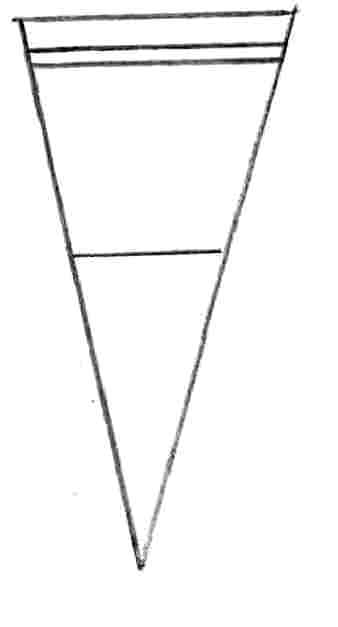 1   а	1 - ………..(…………)      б	    а -	    б -        2		    R -	     t -	2 - ………..(…………)           	     R -	     t -               3	3 - ………..(…………)	     R - 	     t -2 вар. Строение литосферы1) Названия частей земной коры и ее типов – 3 балла2) Мощность – 4 балла3) Дорисовать литосферу и указать ее размеры – 5 баллов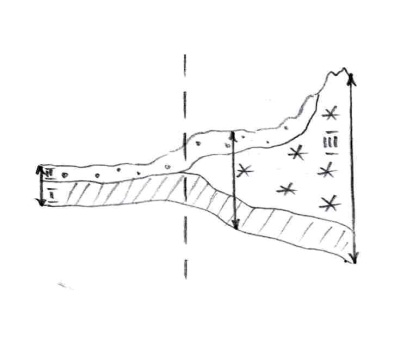                      1                                            2Карточки для проверки знаний по теме «Горные породы».1 вар.                                                            2 вар.1) Четвертый лишний                              1) Четвертый лишний                              (ненужное зачеркнуть)                             (ненужное зачеркнуть)2) Разделите породы на группы 	2) Разделите породы на группы по использованию, объясните 	по использованию, объясните свой выбор	свой выборпесок, железная руда, глина,	нефть, изумруд, каменный уголь,гранит, медная руда	                                 природный газ, рубин3) Как вы думаете, к каким 	3) Как вы думаете, к каким общественным и экологическим 	общественным и экологическим проблемам может привести	проблемам может привестинеумеренная добыча полезных	неумеренная добыча полезныхископаемых?	ископаемых?А) Достигли ли мы цели урока?	 А) Достигли ли мы цели урока?Б) Что было интересно на уроке?                 Б) Что было интересно на уроке?В) Какие трудности?                                      В) Какие трудности?Г) Цветом обозначь настроение.                   Г) Цветом обозначь настроение.Карточки для закрепления знаний.Кроссворд «Полезные ископаемые»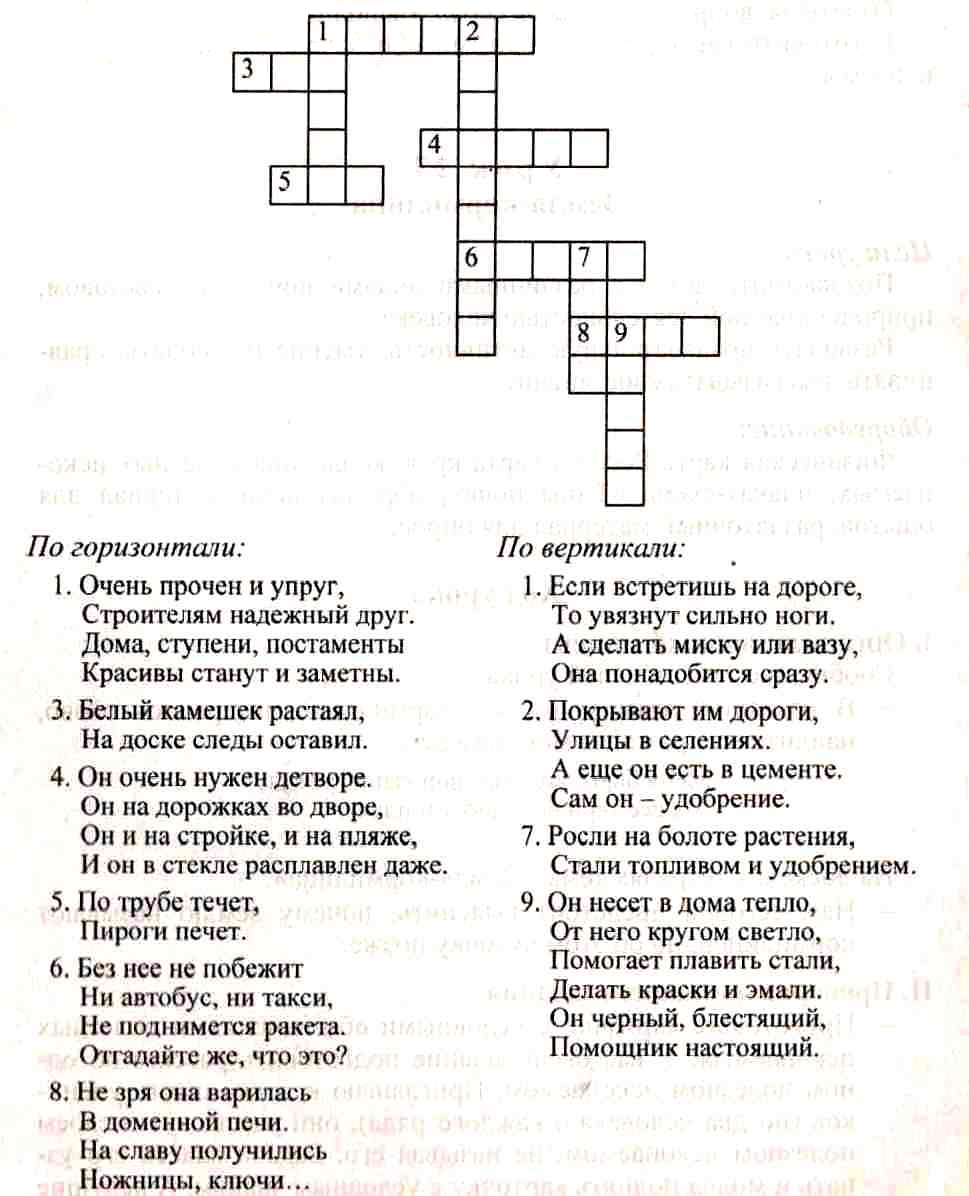 Таблицы для работы с новым материалом.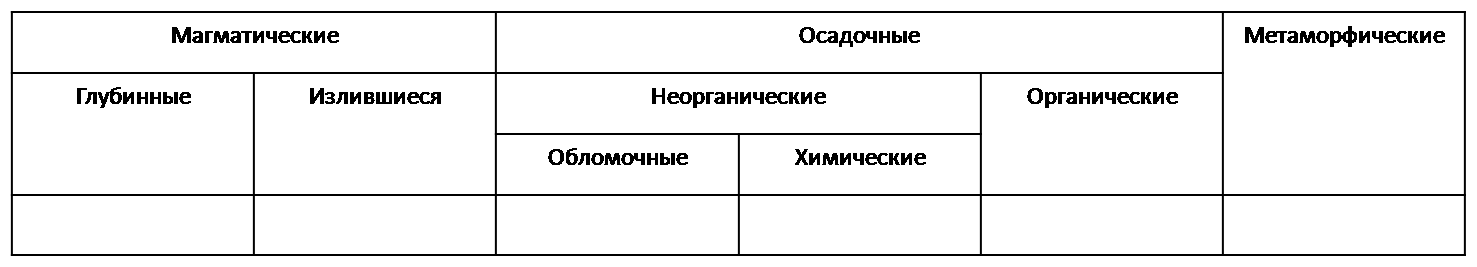 Характеристика горных породПриложение  1.Игра как средство повышения познавательного интереса учащихся на уроке. Учителя всегда сталкиваются с проблемой снижения уровня познавательной активности на уроке у части учащихся младшего подросткового возраста, нежеланием их работать самостоятельно. Среди причин того, что дети теряют интерес к занятиям, нужно отметить однообразие уроков. Отсутствие повседневного поиска приводит к шаблону в преподавании, а это проявление постоянства разрушает и убивает детский интерес. Творческий подход к построению урока, его неповторимость, насыщенность и многообразие могут обеспечить его эффективность.Игровые формы применяемые на уроках, позволяют отойти от базовой модели: опрос, изложение нового, закрепление, задание на дом; дают возможность повысить степень активности учеников, которая является реакцией на методы и приемы работы учителя, показателем его педагогического мастерства. Во время таких уроков в единстве с овладением знаний осуществляется и другой процесс – интеллектуальное развитие учащихся.Древнейшим средством воспитания и обучения детей является игра. Игры дополняют традиционные формы обучения, способствуют активизации процесса обучения и успешному внедрению в практику педагогики сотрудничества. Игры в сочетании с другими методическими  приемами и формами повышают эффективность преподавания географии. Они могут быть проведены на уроках, семинарах, факультативах, в кружках, их можно предложить в качестве домашнего задания. Игры разнообразны по содержанию, целям проведения, организации. К играм обучающего характера с творческим подходом можно отнести ребусы, кроссворды, чайнворды, лото, домино и т.д., а также игры соревновательного характера, примеры которых будут приведены ниже.Все эти игры можно проводить как индивидуально, так и в ходе групповой и коллективной работы, так как они дают возможность дифференцированно подойти к оценке знаний и способностей учащихся.Использование игр в обучении географии решает множество задач одновременно. Игры способствуют:- становлению творческой личности ученика;- формированию умений выделять проблемы, принимать решения;- развитию познавательного интереса к предмету;- оказывают сильное воздействие на учащихся;- формируют черты характера;- стимулируют к поиску решений, формированию собственных позиций.В игру вовлекаются даже слабые ученики, проявляя находчивость и сообразительность, а не только знание предмета. Чувство равенства, атмосфера увлеченности и радости помогают детям преодолеть стеснительность и благодарно сказываются на результатах обучения.Игры имеют четкую направленность:на развитие важнейших психологических процессов: внимание, мышление, память;2) на закрепление и обобщение полученных знаний, расширение кругозора.Новые возможности по применению игровых технологий дают компьютеры, с помощью которых можно игру сделать электронной и интерактивной, провести ее на уроке. На внеклассном мероприятии, предложить индивидуально учащемуся как в очной форме, так и дистанционной.В работе я использую свои игры и разработанные шаблоны на известные игры, транслируемые по телевидению.Отличительной чертой электронных игр является сочетание зрительно-слухового восприятия, которое помогает усвоить весь необходимый материал по изучаемой теме. Озвученные ответы на вопросы остаются в памяти учащихся.В практике я часто использую игры на уроках обобщения. В рамках современного подхода в обучении необходимо переходить от типичной для традиционного обучения схемы «услышал – запомнил - пересказал» к схеме «познал путем поиска вместе с преподавателем и товарищами – осмыслил – запомнил – оформил свою мысль – применил полученные знания в жизни».Организация современного урока систематизации и обобщения требует тщательной и трудоемкости подготовки учителя. Для того чтобы на уроке систематизации и обобщения знаний достичь высоких результатов и повысить эффективность работы учащихся, урок необходимо построить технологично. Четкое планирование ожидаемого результата деятельности учащихся может привести к высокой результативности учебно-воспитательного процесса. Применение современных образовательных методов и технологий позволяет осуществить контроль достижения задач и целей урока. Разрабатывая урок систематизации и обобщения знаний по географии, необходимо решить проблему отбора и структурирования содержания учебного материала, определить методы и приемы, которые будут применяться на данном этапе.Чтобы не снижалась эффективность таких уроков нужно постоянно искать новые формы: игры-путешествия, викторины, ток-шоу, веселые конференции и т.д. А также использовать элементы телевизионных познавательных игр: «Счастливый случай», «Поле чудес», «Что, где, когда?» и т.д.А сегодня имеется замечательная возможность использовать на уроках обобщения информационно-коммуникативные технологии и электронные игры, что повышает результативность урока.Конспект урока «Путешествие по стране Отгадай-ка».Цель: Учащиеся научатся обобщать и систематизировать знания по разделу «Строение Земли. Земные оболочки».Задачи: 1. учащиеся углубят знания о земных оболочках, их элементах и процессах, происходящих в них.2. учащиеся закрепят умения работы с картами, приборами, применяемыми в метеонаблюдениях; навыки: сравнивать, классифицировать, систематизировать и т.д., навыки работы в группе.3. учащиеся сформируют ответственное отношение к природе своей страны, чувство гордости за Родину.Средства обучения: презентация для интерактивной доски, карты, термометры,  кроссворд «Земная кора».Форма проведения урока: групповая (3 группы, отдельная группа – жюри, ведущий)Роль жюри: соблюдение регламента, оценка выполнения заданий, подсчет результатов, подведение итогов, музыкальное сопровождение.План урока1 тур. «Знакомьтесь – это мы!»2 тур. Разминка:   Конкурс 1. «Дальше, дальше».                               Конкурс 2. Кроссворд «Земная кора»                               Конкурс 3. Ералаш.3 тур. Конкурсы капитанов:      Конкурс 4. «Поле чудес».                                                     Конкурс 5. «Кто лишний?»4 тур. Эрудит:    Конкурс 6. Географическое лото.                             Конкурс 7. «Что? Где? Когда?»                             Конкурс 8. Догонялки.Подведение итогов.Ход урока.Короткий инструктаж проводит учитель. Представляет жюри.1 тур. «Знакомьтесь – это мы!»Каждая команда в течение 1 минуты представляет себя – кто же отправляется в путь. (3 балла)2 тур. Разминка. Конкурс «Дальше, дальше».Каждая команда за 1 минуту должна дать как можно больше правильных ответов без раздумывания. При незнании ответа говорят «Дальше», ассистент называет правильный ответ. За каждый правильный ответ 1 балл.Вопросы 1 команде:Все неровности суши, а также дна океанов (рельеф).Каменная оболочка Земли (литосфера).Самый большой океан (Тихий).В каких поясах земли наблюдаются землетрясения? (сейсмических).Гигантские волны, вызванные подземными землетрясениями (цунами)Курасио – это течение теплое или холодное? (теплое)Горы высотой от 1000 до 2000 м называются…? (средневысокие)Нижний слой атмосферы (тропосфера)Известняк – какая горная порода? (осадочная, органическая) Площадь суши в % от всей поверхности Земли? (29%) Естественный, постоянный водный поток (река) Начало реки (исток) Многолетний режим погоды (климат) Тасмания – это? (остров) Какой камень можно съесть? (галлит) Самая глубокая впадина Тихого океана (Марианский желоб) Основное свойство почвы (плодородие)Вопросы 2 команде.  Воздушная оболочка Земли (атмосфера)Самый маленький океан (Северный Ледовитый)Африка – это? (материк)Мантия составляет в % от общего объема Земли (83%)Максимальная толщина земной коры (70 км)Назовите внутренние оболочки Земли (ядро, мантия, литосфера)Группа магматических пород, застывших на поверхности (излившиеся = эффузивные)Горы более 2000 м относятся к..? (высоким)Самый высокий действующий вулкан России (Ключевская Сопка)Горизонтальное движение воздуха (ветер)Участок суши, с которого вода стекает в одну речную систему (речной бассейн)Слой атмосферы, лежащий над тропосферой (стратосфера)Самый мощный вид облаков (кучевые)Среднесибирское – это? (плоскогорье)Этот слой атмосферы защищает от жесткого ультрафиолетового излучения (озоновый)Муссон – это? (ветер, меняющий направление 2 раза в год)Что придает плодородие почве (гумус)Вопросы 3 команде.Раздел географии, изучающий природу Земли (физическая)Гидросфера – это? (водная оболочка)Верхняя часть литосферы (земная кора)Имеет мощность слоя 2900 км (мантия)Мадагаскар – это (остров)Облака бывают перистые, кучевые,…(слоистые)Каким бывает круговорот воды (малый и большой)Гольфстрим – течение теплое или холодное (теплое)Какова температура ядра? (5000⁰С)В земле родится, а воды боится (соль)Мировой океан занимает площадь в …%? (71)Поверхностное движение воды в океане (течение)Магматические породы, застывающие на глубине (интрузивные)Горы высотой до 1000 м (низкие)Восточно-Европейская – это? (равнина)Бриз – это (ветер, меняющий направление 2 раза в сутки)Оболочка, населенная живыми организмами (биосфера)Музыкальная заставка перед следующим конкурсом. Жюри подводит первые результаты.Конкурс 2. Ведущий: чтобы осилить сложный путь, нужно изучить, что он представляет собой, что нам может встретиться на нем. В этом поможет кроссворд «Земная кора», который команды должны отгадать за 3 минуты. Удачи.Во время работы звучит музыкальная пауза из художественного фильма «Айболит – 66».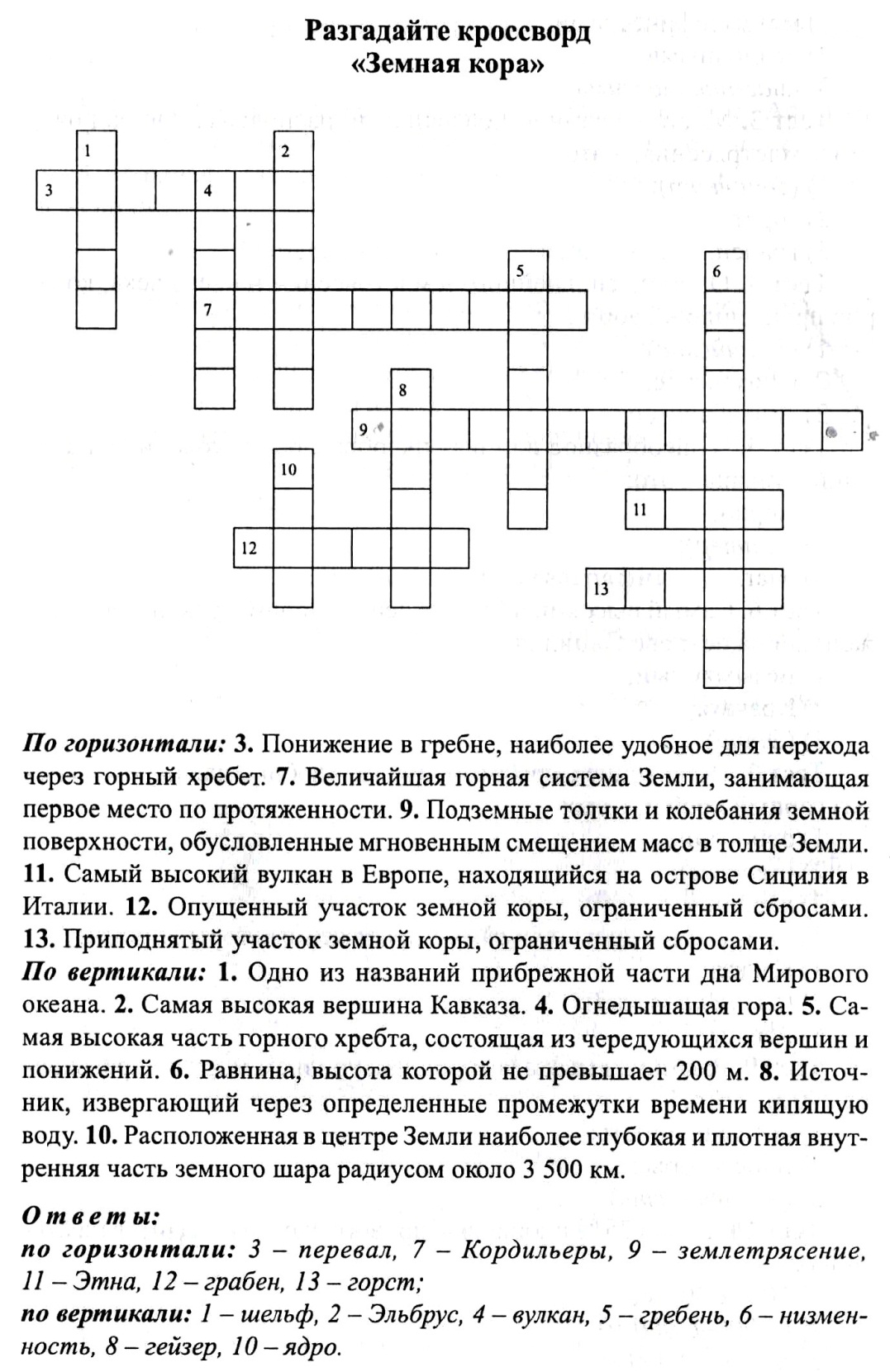 После окончания времени работы сдаются жюри, а на экране появляется слайд с правильными ответами.Конкурс 3. Ералаш.Звучит музыкальная заставка из телевизионного детского юмористического журнала «Ералаш».Ведущий: ребята, пока вы изучали те трудности, которые встретятся на пути, у нас на карте все перепуталось. Ваша задача за 1 минуту расставить все на свои места (1 балл за правильное соответствие).На интерактивной доске появляется:     Задание для 1 командыГольфстримВолгаСахалинСильный ветерЭверестТерекВезувийС.АмерикаВосточно-ЕвропейскаяА) островБ) высочайшая гораВ) теплое течениеГ) вулканД) 6 балловЕ) материкЖ) равнинаЗ) равнинная рекаИ) горная рекаЗадание для 2 командыСомалиТихийГренландияБаренцевоПерсидскийБеринговЗападно-СибирскаяОринокоАппалачиА) мореБ) островВ) заливГ) проливД) полуостровЕ) океанЖ) рекаЗ) горыИ) равнинаЗадание для 3 команды.АтласАмазонскаяГибралтарскийИндийскийМадагаскарИндостанБенгальскийСредиземноеДунайА) низменностьБ) горыВ) мореГ) островД) заливЕ) проливЖ) полуостровЗ) океанИ) рекаЖюри оценивает результаты 2х конкурсов, объявляет текущий результат. Звучит заставка из КВН «Капитаны».Ведущий: Объявляется конкурс капитанов, которые проложат дальше наш маршрут на поле чудес.Конкурс 4. «Поле чудес»На слайде 6 конвертов, при нажатии на конверт открывается вопрос.1 вопрос. Измерьте температуру воздуха в классе и воды в стакане (на выбор предложены медицинский, уличный, водный и комнатный термометры), объясните свои действия. (5 баллов)2 вопрос. Дайте определение географической оболочке (3 балла)3 вопрос. Почему с увеличением облачности суточная амплитуда температур уменьшается, а при ясной погоде наоборот увеличивается? (10 баллов)4 вопрос. Составьте модель процесса извержения вулкана (10 баллов)А) образование вулканаБ) образование очага жидкой магмыВ) распад радиоактивных веществГ) огромное напряжение, испытываемое горными породамиД) излияние лавы5 вопрос. Причина образования бриза (3 балла)6 вопрос. Составить схему большого круговорота воды: океан, перенос, поверхностный сток, осадки, конденсация, испарение, подземный сток. (5 баллов)3 тур. Конкурс 5. «Кто лишний?»Ведущий: На маршруте нашего путешествия оказались ложные остановки, нужно их найти и отбросить. На слайдах появляется задание. (2 балла)А) задание капитану 1 команды.Америка, Волга, Африка, АвстралияГранит, Базальт, Нивелир, НефтьГольфстрим, Куросио, Сомали, ЛабрадорскоеБ) задание для капитана 2 команды.Калимантан, Индостан, Камчатка, ТаймырНьяса, Байкал, Дунай, ЧадДождь, Снег, Гололедица, ГрадВ) задание для капитана 3 команды.Анды, Аппалачи, Декан, ГималаиОбь, Кавказ, Енисей, МиссисипиТундра, Лес, Чернозем, СтепьЖюри оценивает конкурс капитанов, объявляет результаты. Звучит музыкальна заставка.Ведущий объявляет следующий тур.4 тур. «Эрудит»Конкурс 6. Географическое лото.Лишнее мы с маршрута убрали, теперь нужно узнать, что же осталось и расставить все по местам.Команды получают контурные карты Европейской части России. Задача правильно подписать географические объекты. За каждый правильно указанный объект 1 балл, время работы – 3 минуты.Конкурс 7. Что? Где? Когда?По контурной карте отправляемся в путешествие в неизвестную страну, от Н.Новгорода проложите маршрут, определите расстояние, направление и назовите вашу страну:1 команда – страна многочисленных пресных озер и гранитных скал.2 команда – страна песчаных пустынь и верблюдов.3 команда – страна на берегу теплого моря и ласкового солнца.За все задание 5 баллов, время выполнения – 3 минуты.Работы сдаются жюри, а команды, пока ведется подсчет результатов, участвуют в последнем конкурсе «Догонялки». Ведущий задает каждой команде по очереди вопросы (правильный ответ – 1 балл).Как называют страну самую большую по площади?Есть ли такая страна, в которой одновременно бывает яркий день и глубокая ночь?Какая страна имеет самый большой по площади массив леса?В какой стране самое глубокое озеро?На территории какой страны находится самая высокая гора Европы?Где находится самый высокий вулкан Евразии?Какую же страну мы так долго искали? (Россию)Подведение итогов.Предоставляется слово жюри.Объявляются результаты  игры.Учитель благодарит за честную игру, за помощь жюри и ведущего. Поздравляет победителей: ребята команды, набравшей от 40 до 50 баллов получают отметку 5, от 30 до 40 баллов – 4.Объявляет окончание урока.Приложение  2.Проектная деятельность.В настоящее время метод становится интегрированным компонентом вполне разработанной и структурированной системы образования, призванной стимулировать интерес ребят к определенным проблемам, предполагающим владение некоторой суммой знаний и предусматривающим через проектную деятельность решение этих проблем, умение практически применять полученные знания, развитие критического мышления.Это комплексный метод обучения, позволяющий строить учебный процесс исходя из интересов учащихся, дающий возможность учащемуся проявить самостоятельность в планировании, организации и контроле своей учебно-познавательной деятельности, результаты которой должны быть "осязаемыми", т.е., если это теоретическая проблема, то конкретное ее решение, если практическая - конкретный результат, готовый к внедрению. В основе метода проектов лежит развитие познавательных, творческих интересов учащихся, умений самостоятельно конструировать свои знания, умений ориентироваться в информационном пространстве, развитие критического мышления. Метод проектов всегда ориентирован на самостоятельную деятельность учащихся - индивидуальную, парную, групповую, которую учащиеся выполняют в течение определенного отрезка времени.Специальные умения и навыки как элементы проблемно-поисковой деятельности формируются в процессе работы над проектом. При детальном рассмотрении можно увидеть, что подчас одно и то же умение может относиться в какой-то период к предметным, затем — к общеучебным, и далее — к специальным. Таким образом, проектирование следует рассматривать как универсальное внешкольное умение, что указывает на необходимость формирования культуры проектной деятельности.Под культурой проектной деятельности следует понимать совокупность навыков целеполагания, методов и технологий проектирования, планирования, организации деятельности, диагностики результатов разработки проекта, его реализации, презентации итогов и, наконец, правил оформления проектной документации — вне зависимости от области и специфики ведения проекта.Можно сформулировать основные умения, необходимые для формирования культуры проектной деятельности:проблематизация — умение формулировать проблему после рассмотрения какой-либо ситуации или явления;целеполагание — умение формулировать цель деятельности;планирование — умение формулировать задачи, планировать этапы, предполагаемые результаты, сроки, исполнителей и т.д.;анализ результатов и рефлексия — умение анализировать результат выполнения проекта по соответствию цели, умение оценивать результаты решения задачи и т.д.презентация и защита — умение представлять результаты выполненного проекта.Проекты, созданные при изучении темы «Литосфера».Приложение  3.Итоговый контроль по теме «Литосфера» Вариант 1  А.1Верхняя каменная оболочка Земли: 1) ядро 2) мантия 3) земная кора 4) литосфера А.2 К обломочным горным породам относятся: 1) гравий 2) гравий и песок 3) гравий, песок  известняк 4) мрамор и песок  А.3 Что образуется, если магма излилась на поверхность и застыла? 1) гранит 2) базальт 3) мрамор 4) песок А.4 Какие движения свойственны земной коре? 1) вертикальные 2) горизонтальные 3) и вертикальные, и горизонтальные 4) она не двигается А.5 К потухшим вулканам относятся: 1) Казбек и Кракатау 2) Кракатау и Эльбрус 3) Эльбрус и Казбек  4) Эльбрус и Везувий А.6 Как называется прибор, фиксирующий состояние земной коры? 1) эхолот 2) сейсмограф 3) нивелир 4) компас А.7 Какой силы достигают максимальные колебания земной коры при землетрясениях? 1) 9 баллов 2) 10 баллов 3) 5 баллов 4) 12 баллов А.8 Как называется канал, расположенный внутри вулкана, по которому  поднимается магма? 1) кратер 2) жерло 3) труба 4) конус А.9 В 79 г.н.э. произошло извержение вулкана Везувий. Этот вулкан считается: 1) действующим 2) потухшим 3) спящим 4) сонным А.10 Какие горы самые высокие на Земле? 1) Уральские 2) Кавказские 3) Кордильеры 4) Гималаи А.11 Какая гора считается высочайшей вершиной суши? 1) Эльбрус 2) Народная 3) Джомолунгма 4) Килиманджаро В.1 Что такое горст? __________________________________________________________________________________________________________________________________________________________В.2 Какой прибор используется при изучении рельефа дна Мирового океана? _____________________________________________________________________________С.1 Докажите, что литосфера является целостной оболочкой Земли._______________________________________________________________________________________________________________________________________________________________________________________________________________________________________Итоговый контроль по теме «Литосфера» Вариант 2А.1 Что является внутренней частью Земли? 1) литосфера 2) мантия 3) земная кора 4) ядро А.2 Что относится к горным породам магматического происхождения? 1) гранит 2) гранит и базальт 3) гранит, базальт и пемза 4) гранит и мрамор А.3 Мрамор и гнейс относятся к горным породам, имеющим происхождение: 1) осадочное 2) магматическое 3) метаморфическое 4) обломочное А.4 Какая порода образуется, если магма застыла в земной коре на глубине? 1) гранит 2) базальт 3) песок 4) пемза А.5 К действующим вулканам относятся: 1) Везувий и Эльбрус 2) Гекла и Килиманджаро 3) Гекла и Везувий 4) Эльбрус и Килиманджаро А.6 Треть территории какого государства расположена ниже уровня моря? 1) Франции 2) Италии 3) Нидерландов 4) Испании А.7 К районам распространения гейзеров относятся: 1) острова Новая Зеландия и Исландия 2) полуострова Аравийский и Индостан 3) полуострова Чукотка и Лабрадор 4) Уральские и Скандинавские горы А.8 Как называется природный периодически фонтанирующий горячий источник? 1) гейзер 2) вулкан 3) магма 4) провал А.9 Как называется отверстие, через которое выбрасывается содержимое вулкана? 1) кратер 2) жерло 3) труба 4) конус А.10 Как называется место, где при землетрясении происходят разрыв и смещение пластов горных пород? 1) эпицентр 2) очаг землетрясения 3) магма 4) провал А.11 Из чего состоит вулкан? 1) из кратера 2) из кратера и мантии 3) из кратера, жерла и конуса В.1 Что изливается из кратера вулкана на поверхность? ____________________________________________________________________________ В.2 На какие группы по высоте делятся горы? __________________________________________________________________________________________________________________________________________________________С.1 Докажите ценность знаний о литосфере для человека. _______________________________________________________________________________________________________________________________________________________________________________________________________________________________________ЛитератураОсновная образовательная программа общеобразовательных учреждений. М. 2012Примерные программы по учебным предметам. География 5-9. М. Просвещение. 2012Рабочие программы. География. 5-9 классы. М. Дрофа. 2013г.Основная образовательная программа МБОУ «Лицей №87 имени Л.И.Новиковой». География. Н.Новгород. 2017г.«География. Начальный курс» Учебник. 6 класс. Т.П.Герасимова, Н.П.Неклюкова. М. Дрофа. 2016г.Т.Н. Воронцова. География. Тематическое планирование с методическими указаниями. 6-8 класс. Учитель-АСТ. 2004Г.Н. Элькин. Физическая география. 6 класс. Методическое пособие. Паритет. 2004В.О. Чичиерина. Тематический тестовый контроль. География. Начальный курс. Сфера. 2006В.И. Сиротин. Сборник заданий и упражнений. 6-10 класс. Дрофа. 2006География. Занимательные материалы к урокам и внеклассным занятиям. 6-8 класс. Волгоград. 2005География. Уроки-игры в средней школе. Волгоград. 2006А.Г. Стадник. Современный урок географии. М. Просвещение. 2001Н.Н. Петрова. Д.В. Новенко. Настольная книга учителя географии. 6-11 класс Д.П. Финаров. Методика обучения географии в школе. Г.К. Селевко. Современные образовательные технологии. Учебное пособие. М. Народное образование. 1998 А.А. Реан. Н.В. Бордовская. С.И. Розум. Психология и педагогика. С-П. Питер. 2003 Г.Б. Скок. Как проанализировать собственную педагогическую деятельность. М. Педагогическое сообщество России. 2000 В.П. Симонов. Урок: планирование, организация и оценка эффективности. Учебное пособие. М. 2005 И.С. Гриченко. Современные средства оценивания результатов обучения. Учебно-методическое пособие. УЦ Перспектива. М. 2008 Ю.А. Конаржевский. Анализ урока. Москва. Ц Педагогический поиск. 2006 И.А. Кугут. География. Дидактические и развивающие игры 6-11 класс. М. Планета. 2012 С.В. Долгорукова и др. Уроки географии с применением информационных технологий. 6-9 класс. М. Глобус. 2010 Е.А. Жижина. Контрольно-измерительные материалы. География. 6 класс. М. Вако. 2012  http://festival.1september.ru http://www.prosv.ru	Основное содержаниеУчебный материалУчебный материалОбщеучебные уменияМежпредметные связиВиды  и формы деятельностиФормы контроляОсновное содержаниеОсновные понятия и термины (знать/понимать)Умения (уметь)Общеучебные уменияМежпредметные связиВиды  и формы деятельностиФормы контроляУрок №1 Земля и ее строение.Цель: Что такое литосфера как целостная оболочка?Задачи: Знать строение Земли, уметь определять литосферу как целостную оболочку, применять при описании процессов в недрах Земли.Урок №1 Земля и ее строение.Цель: Что такое литосфера как целостная оболочка?Задачи: Знать строение Земли, уметь определять литосферу как целостную оболочку, применять при описании процессов в недрах Земли.Урок №1 Земля и ее строение.Цель: Что такое литосфера как целостная оболочка?Задачи: Знать строение Земли, уметь определять литосферу как целостную оболочку, применять при описании процессов в недрах Земли.Урок №1 Земля и ее строение.Цель: Что такое литосфера как целостная оболочка?Задачи: Знать строение Земли, уметь определять литосферу как целостную оболочку, применять при описании процессов в недрах Земли.Урок №1 Земля и ее строение.Цель: Что такое литосфера как целостная оболочка?Задачи: Знать строение Земли, уметь определять литосферу как целостную оболочку, применять при описании процессов в недрах Земли.Урок №1 Земля и ее строение.Цель: Что такое литосфера как целостная оболочка?Задачи: Знать строение Земли, уметь определять литосферу как целостную оболочку, применять при описании процессов в недрах Земли.Урок №1 Земля и ее строение.Цель: Что такое литосфера как целостная оболочка?Задачи: Знать строение Земли, уметь определять литосферу как целостную оболочку, применять при описании процессов в недрах Земли.Сферы Земли: ядро, мантия, литосфера, земная кора; их особенности. Методы изучения глубин Земли.Ядро, мантия, магма; литосфера и земная кора – каменные оболочки. Строение литосферы, ее типы.Описывать модель строения Земли, выявлять особенности внутренних оболочек Земли, сравнивать их между собой, выявлять характерные черты литосферы.Выделять главное в тексте, анализировать, сравнивать, моделировать (содержание текста переводить в схему), создавать словесный образ, вести конспектСвязь с физикойСлушают, читают, смотрят презентацию, ведут записи в тетради, составляют схемы и словесный образ литосферы. Фронтальная, индивидуальная.ФронтальнаяУрок №2 Горные породы и минералы.Цель: различать горные породы, минералы, полезные ископаемые как компоненты, составляющие земную поверхность и определяющие деятельность человека.Задачи: знать понятия о горных породах, минералах, полезных ископаемых, их происхождении; выделять главное в тексте учебника, различать горные породы, определять их применение; развивать коммуникативные навыки, ответственное отношение к природе.Урок №2 Горные породы и минералы.Цель: различать горные породы, минералы, полезные ископаемые как компоненты, составляющие земную поверхность и определяющие деятельность человека.Задачи: знать понятия о горных породах, минералах, полезных ископаемых, их происхождении; выделять главное в тексте учебника, различать горные породы, определять их применение; развивать коммуникативные навыки, ответственное отношение к природе.Урок №2 Горные породы и минералы.Цель: различать горные породы, минералы, полезные ископаемые как компоненты, составляющие земную поверхность и определяющие деятельность человека.Задачи: знать понятия о горных породах, минералах, полезных ископаемых, их происхождении; выделять главное в тексте учебника, различать горные породы, определять их применение; развивать коммуникативные навыки, ответственное отношение к природе.Урок №2 Горные породы и минералы.Цель: различать горные породы, минералы, полезные ископаемые как компоненты, составляющие земную поверхность и определяющие деятельность человека.Задачи: знать понятия о горных породах, минералах, полезных ископаемых, их происхождении; выделять главное в тексте учебника, различать горные породы, определять их применение; развивать коммуникативные навыки, ответственное отношение к природе.Урок №2 Горные породы и минералы.Цель: различать горные породы, минералы, полезные ископаемые как компоненты, составляющие земную поверхность и определяющие деятельность человека.Задачи: знать понятия о горных породах, минералах, полезных ископаемых, их происхождении; выделять главное в тексте учебника, различать горные породы, определять их применение; развивать коммуникативные навыки, ответственное отношение к природе.Урок №2 Горные породы и минералы.Цель: различать горные породы, минералы, полезные ископаемые как компоненты, составляющие земную поверхность и определяющие деятельность человека.Задачи: знать понятия о горных породах, минералах, полезных ископаемых, их происхождении; выделять главное в тексте учебника, различать горные породы, определять их применение; развивать коммуникативные навыки, ответственное отношение к природе.Урок №2 Горные породы и минералы.Цель: различать горные породы, минералы, полезные ископаемые как компоненты, составляющие земную поверхность и определяющие деятельность человека.Задачи: знать понятия о горных породах, минералах, полезных ископаемых, их происхождении; выделять главное в тексте учебника, различать горные породы, определять их применение; развивать коммуникативные навыки, ответственное отношение к природе.Горные породы, минералы, их группы; полезные ископаемые, их использованиеГорные породы, минералы, группы: магматические (глубин-ные, излившиеся), осадочные (неорганические -обломочные и химические, органические) метаморфическиеОпределять и сравнивать свойства горных пород различного происхождения, разделять их на группы по происхождению, выяснять их применениеАнализировать, сравнивать, разделять на группы, выделять главное в тексте, оформлять таблицыСвязь с химиейЧитают, слушают, смотрят презентацию, пишут. Рассматривают образцы горных пород.Индивидуальная, групповая.Индивидуальная, групповаяУрок №3 Движение земной корыЦель: сформировать представления об основных видах движения земной коры и причинах их возникновения; правилах поведения.Задачи: знать о медленных и быстрых движениях земной коры; уметь объяснять причины землетрясения и описывать это явление, находить сейсмические пояса на карте; применять для определения безопасности природной среды.Урок №3 Движение земной корыЦель: сформировать представления об основных видах движения земной коры и причинах их возникновения; правилах поведения.Задачи: знать о медленных и быстрых движениях земной коры; уметь объяснять причины землетрясения и описывать это явление, находить сейсмические пояса на карте; применять для определения безопасности природной среды.Урок №3 Движение земной корыЦель: сформировать представления об основных видах движения земной коры и причинах их возникновения; правилах поведения.Задачи: знать о медленных и быстрых движениях земной коры; уметь объяснять причины землетрясения и описывать это явление, находить сейсмические пояса на карте; применять для определения безопасности природной среды.Урок №3 Движение земной корыЦель: сформировать представления об основных видах движения земной коры и причинах их возникновения; правилах поведения.Задачи: знать о медленных и быстрых движениях земной коры; уметь объяснять причины землетрясения и описывать это явление, находить сейсмические пояса на карте; применять для определения безопасности природной среды.Урок №3 Движение земной корыЦель: сформировать представления об основных видах движения земной коры и причинах их возникновения; правилах поведения.Задачи: знать о медленных и быстрых движениях земной коры; уметь объяснять причины землетрясения и описывать это явление, находить сейсмические пояса на карте; применять для определения безопасности природной среды.Урок №3 Движение земной корыЦель: сформировать представления об основных видах движения земной коры и причинах их возникновения; правилах поведения.Задачи: знать о медленных и быстрых движениях земной коры; уметь объяснять причины землетрясения и описывать это явление, находить сейсмические пояса на карте; применять для определения безопасности природной среды.Урок №3 Движение земной корыЦель: сформировать представления об основных видах движения земной коры и причинах их возникновения; правилах поведения.Задачи: знать о медленных и быстрых движениях земной коры; уметь объяснять причины землетрясения и описывать это явление, находить сейсмические пояса на карте; применять для определения безопасности природной среды.Типы залегания горных пород, медленные и быстрые движения земной коры.Типы залегания горных пород: горизонтальное, складчатое, глыбовое, складчато-глыбовое; медленные, быстрые движения – землетрясения, сейсмические пояса, горст, грабен. Правила поведения.Анализировать схему землетрясения, описывать это явление, определять на физической карте сейсмические пояса; объяснять роль движений земной коры в изменении поверхности.Читать и анализировать схемы, устанавливать причинно-следственные связи, выявлять закономерности.Связь с физикойРассматривают схемы, работают с физической картой, выполняют словесные и иллюстрационные схемы землетрясения в тетрадиИндивидуальная  по карточкамУрок №4 Вулканы, горячие источники, гейзеры.Цель: уметь моделировать на примере модели действующего вулкана.Задачи: знать строение вулкана, причины его извержения, гейзеры; уметь описывать извержение вулкана, находить способы моделирования; применять способ моделирования при изучении других объектов.Урок №4 Вулканы, горячие источники, гейзеры.Цель: уметь моделировать на примере модели действующего вулкана.Задачи: знать строение вулкана, причины его извержения, гейзеры; уметь описывать извержение вулкана, находить способы моделирования; применять способ моделирования при изучении других объектов.Урок №4 Вулканы, горячие источники, гейзеры.Цель: уметь моделировать на примере модели действующего вулкана.Задачи: знать строение вулкана, причины его извержения, гейзеры; уметь описывать извержение вулкана, находить способы моделирования; применять способ моделирования при изучении других объектов.Урок №4 Вулканы, горячие источники, гейзеры.Цель: уметь моделировать на примере модели действующего вулкана.Задачи: знать строение вулкана, причины его извержения, гейзеры; уметь описывать извержение вулкана, находить способы моделирования; применять способ моделирования при изучении других объектов.Урок №4 Вулканы, горячие источники, гейзеры.Цель: уметь моделировать на примере модели действующего вулкана.Задачи: знать строение вулкана, причины его извержения, гейзеры; уметь описывать извержение вулкана, находить способы моделирования; применять способ моделирования при изучении других объектов.Урок №4 Вулканы, горячие источники, гейзеры.Цель: уметь моделировать на примере модели действующего вулкана.Задачи: знать строение вулкана, причины его извержения, гейзеры; уметь описывать извержение вулкана, находить способы моделирования; применять способ моделирования при изучении других объектов.Урок №4 Вулканы, горячие источники, гейзеры.Цель: уметь моделировать на примере модели действующего вулкана.Задачи: знать строение вулкана, причины его извержения, гейзеры; уметь описывать извержение вулкана, находить способы моделирования; применять способ моделирования при изучении других объектов.Вулканы, горячие источники, гейзерыСтроение вулкана, продукты извержения, типы вулканов и извержений, горячие источники, гейзерыОписывать явление вулканизма, объяснять его причины, анализировать схему строения вулкана, уметь отбирать материал для моделирования.Анализировать схемы, определять причинно-следственные связи, определять вид и параметры модели, определять материалСвязь с химией, ИЗОРассматривают схемы, смотрят презентацию, записывают логические схемы процесса вулканизма в тетрадь, работают с модельюКоллективнаяУрок №5 Рельеф суши. Горы.Цель: сформировать представление о рельефе, понятие горы, познакомить с их разнообразием, образованием, изменением во времениЗадачи: знать рельеф, горы, их группы, элементы строения; уметь распознавать и показывать на физической карте, описывать географическое положение, подписывать на контурной карте; применять при описании территории.Урок №5 Рельеф суши. Горы.Цель: сформировать представление о рельефе, понятие горы, познакомить с их разнообразием, образованием, изменением во времениЗадачи: знать рельеф, горы, их группы, элементы строения; уметь распознавать и показывать на физической карте, описывать географическое положение, подписывать на контурной карте; применять при описании территории.Урок №5 Рельеф суши. Горы.Цель: сформировать представление о рельефе, понятие горы, познакомить с их разнообразием, образованием, изменением во времениЗадачи: знать рельеф, горы, их группы, элементы строения; уметь распознавать и показывать на физической карте, описывать географическое положение, подписывать на контурной карте; применять при описании территории.Урок №5 Рельеф суши. Горы.Цель: сформировать представление о рельефе, понятие горы, познакомить с их разнообразием, образованием, изменением во времениЗадачи: знать рельеф, горы, их группы, элементы строения; уметь распознавать и показывать на физической карте, описывать географическое положение, подписывать на контурной карте; применять при описании территории.Урок №5 Рельеф суши. Горы.Цель: сформировать представление о рельефе, понятие горы, познакомить с их разнообразием, образованием, изменением во времениЗадачи: знать рельеф, горы, их группы, элементы строения; уметь распознавать и показывать на физической карте, описывать географическое положение, подписывать на контурной карте; применять при описании территории.Урок №5 Рельеф суши. Горы.Цель: сформировать представление о рельефе, понятие горы, познакомить с их разнообразием, образованием, изменением во времениЗадачи: знать рельеф, горы, их группы, элементы строения; уметь распознавать и показывать на физической карте, описывать географическое положение, подписывать на контурной карте; применять при описании территории.Урок №5 Рельеф суши. Горы.Цель: сформировать представление о рельефе, понятие горы, познакомить с их разнообразием, образованием, изменением во времениЗадачи: знать рельеф, горы, их группы, элементы строения; уметь распознавать и показывать на физической карте, описывать географическое положение, подписывать на контурной карте; применять при описании территории.Рельеф суши. Горы, их группы, изменение. Крупнейшие горы мира.Рельеф суши, внутренние и внешние силы, холмы, горы: низкие, средние, высокие. Горная цепь, перевал, долина, ущелье, гребень. Сель.Распознавать горы на физической карте, показывать, определять максимальную высоту, классифицировать, наносить на контурную кару, описывать географическое положениеАнализировать карту, выделять причинно-следственные связи, классифицировать, сравниватьСвязь с физикой, историейСлушают, смотрят иллюстрации, фильм, работают с физической и контурной картами полушарий, пишут в тетрадяхФронтальнаяУрок №6 Равнины суши.Цель: сформировать понятие равнины, познакомить с их разнообразием, изменением, освоением человекомЗадачи: знать равнины, их классификацию; уметь распознавать и показывать на физической карте, описывать географическое положение, подписывать на контурной карте; применять при изучении своей местностиУрок №6 Равнины суши.Цель: сформировать понятие равнины, познакомить с их разнообразием, изменением, освоением человекомЗадачи: знать равнины, их классификацию; уметь распознавать и показывать на физической карте, описывать географическое положение, подписывать на контурной карте; применять при изучении своей местностиУрок №6 Равнины суши.Цель: сформировать понятие равнины, познакомить с их разнообразием, изменением, освоением человекомЗадачи: знать равнины, их классификацию; уметь распознавать и показывать на физической карте, описывать географическое положение, подписывать на контурной карте; применять при изучении своей местностиУрок №6 Равнины суши.Цель: сформировать понятие равнины, познакомить с их разнообразием, изменением, освоением человекомЗадачи: знать равнины, их классификацию; уметь распознавать и показывать на физической карте, описывать географическое положение, подписывать на контурной карте; применять при изучении своей местностиУрок №6 Равнины суши.Цель: сформировать понятие равнины, познакомить с их разнообразием, изменением, освоением человекомЗадачи: знать равнины, их классификацию; уметь распознавать и показывать на физической карте, описывать географическое положение, подписывать на контурной карте; применять при изучении своей местностиУрок №6 Равнины суши.Цель: сформировать понятие равнины, познакомить с их разнообразием, изменением, освоением человекомЗадачи: знать равнины, их классификацию; уметь распознавать и показывать на физической карте, описывать географическое положение, подписывать на контурной карте; применять при изучении своей местностиУрок №6 Равнины суши.Цель: сформировать понятие равнины, познакомить с их разнообразием, изменением, освоением человекомЗадачи: знать равнины, их классификацию; уметь распознавать и показывать на физической карте, описывать географическое положение, подписывать на контурной карте; применять при изучении своей местностиРавнины, их группы по абсолютной высоте. Освоение человеком. Крупнейшие равнины мираРавнины: плоские, холмистые; низменности, возвышенности, плоскогорья. Овраги, балки, карьеры, терриконыРаспознавать равнины на физической карте, показывать, определять высоту, классифицировать по абсолютной высоте, описывать географическое положение, наносить на контурную картуЧитать и анализировать карту, классифицировать, сравниватьСвязь с историейСлушают, смотрят презентацию, записывают схему в тетради, работают с физической и контурной картамиФронтальнаяУрок №7 Рельеф Мирового океана.Цель: сформировать представления о рельефе дна Мирового океана, элементах рельефа, методах изучения.Задачи: знать строение дна океана, уметь определять крупные формы рельефа, применять при описании явлений, связанных с океаном.Урок №7 Рельеф Мирового океана.Цель: сформировать представления о рельефе дна Мирового океана, элементах рельефа, методах изучения.Задачи: знать строение дна океана, уметь определять крупные формы рельефа, применять при описании явлений, связанных с океаном.Урок №7 Рельеф Мирового океана.Цель: сформировать представления о рельефе дна Мирового океана, элементах рельефа, методах изучения.Задачи: знать строение дна океана, уметь определять крупные формы рельефа, применять при описании явлений, связанных с океаном.Урок №7 Рельеф Мирового океана.Цель: сформировать представления о рельефе дна Мирового океана, элементах рельефа, методах изучения.Задачи: знать строение дна океана, уметь определять крупные формы рельефа, применять при описании явлений, связанных с океаном.Урок №7 Рельеф Мирового океана.Цель: сформировать представления о рельефе дна Мирового океана, элементах рельефа, методах изучения.Задачи: знать строение дна океана, уметь определять крупные формы рельефа, применять при описании явлений, связанных с океаном.Урок №7 Рельеф Мирового океана.Цель: сформировать представления о рельефе дна Мирового океана, элементах рельефа, методах изучения.Задачи: знать строение дна океана, уметь определять крупные формы рельефа, применять при описании явлений, связанных с океаном.Урок №7 Рельеф Мирового океана.Цель: сформировать представления о рельефе дна Мирового океана, элементах рельефа, методах изучения.Задачи: знать строение дна океана, уметь определять крупные формы рельефа, применять при описании явлений, связанных с океаном.Рельеф дна Мирового океана. Методы его изучения.Ложе,  шельф, материковый склон, котловина, вулканы, атоллы, срединно-океанические хребты, глубоководные желоба, островные дуги. Лот, эхолот, батискаф, космические аппараты.Распознавать на физической карте и карте дна Мирового океана крупные формы рельефа дна, выявлять закономерности их расположения, показывать и называть.Читать карту, сравнивать, определять, соотносить с другими объектамиСвязь с океанографиейЧитают, рисуют, работают с физической картой и картой океановФронтальнаяУрок №8 Обобщающий урок.Цели: обобщить и систематизировать знания, проверить уровень ЗУН по теме.Задачи: знать основное содержание темы; уметь демонстрировать знания, словесно-логически мыслить, делать аргументированные выводы; применять в других темах и жизненных ситуациях.Урок №8 Обобщающий урок.Цели: обобщить и систематизировать знания, проверить уровень ЗУН по теме.Задачи: знать основное содержание темы; уметь демонстрировать знания, словесно-логически мыслить, делать аргументированные выводы; применять в других темах и жизненных ситуациях.Урок №8 Обобщающий урок.Цели: обобщить и систематизировать знания, проверить уровень ЗУН по теме.Задачи: знать основное содержание темы; уметь демонстрировать знания, словесно-логически мыслить, делать аргументированные выводы; применять в других темах и жизненных ситуациях.Урок №8 Обобщающий урок.Цели: обобщить и систематизировать знания, проверить уровень ЗУН по теме.Задачи: знать основное содержание темы; уметь демонстрировать знания, словесно-логически мыслить, делать аргументированные выводы; применять в других темах и жизненных ситуациях.Урок №8 Обобщающий урок.Цели: обобщить и систематизировать знания, проверить уровень ЗУН по теме.Задачи: знать основное содержание темы; уметь демонстрировать знания, словесно-логически мыслить, делать аргументированные выводы; применять в других темах и жизненных ситуациях.Урок №8 Обобщающий урок.Цели: обобщить и систематизировать знания, проверить уровень ЗУН по теме.Задачи: знать основное содержание темы; уметь демонстрировать знания, словесно-логически мыслить, делать аргументированные выводы; применять в других темах и жизненных ситуациях.Урок №8 Обобщающий урок.Цели: обобщить и систематизировать знания, проверить уровень ЗУН по теме.Задачи: знать основное содержание темы; уметь демонстрировать знания, словесно-логически мыслить, делать аргументированные выводы; применять в других темах и жизненных ситуациях.Основное содержание темы «Литосфера»Строение Земли, литосферы, землетрясения, вулканы, горы, равнины, рельеф дна ОкеанаУметь ориентироваться в предметном содержании, извлекать из памяти необходимые знанияПрипоминать, отбирать, анализировать, делать выводы, представлять ответС любыми предметамиЧитают, формулируют ответы, записываютИндивидуальнаяЭтапы урокаДеятельность учителяДеятельность учащихся1. Этап мотивационно-ориентировочный1) Организационный момент .2) Актуализация знаний, полученных в предыдущей теме.3) Целеполагание (совместное), мотивация учебно-познавательной деятельности.2. Этап исполнительный1) Изучение нового материала 2) Закрепление нового материала. Обобщение знаний и умений. 3. Этап рефлексивно-оценочныйПроверка готовности к уроку. Приветствие учителем учащихся. Демонстрация доброжелательного настроя. Проверка отсутствующих по журналу.- Сегодня мы продолжим знакомиться с литосферой, но для работы нам потребуется знание материала прошлого урока «Строение Земли». Давайте вспомним.- Возьмите карточки, приготовленные на парте, для проверки домашнего задания:1 вар. Строение ЗемлиПодпиши оболочки – 3 баллаЗначение температуры – 4 баллаРазмеры оболочек – 5 баллов 1   а                                         1 -  ……(…..)      б                                           а -                                                   б -          2                                       R -                                                    t -                                                 2 - ……(…..)                                                    R -                                                    t -                 3                              3 - ……(…..)                                                    R -                                                      t -2 вар. Строение ЛитосферыНазвания частей земной коры и ее типов – 3 баллаМощность – 4 баллаДорисовать литосферу и указать ее размеры – 5 баллов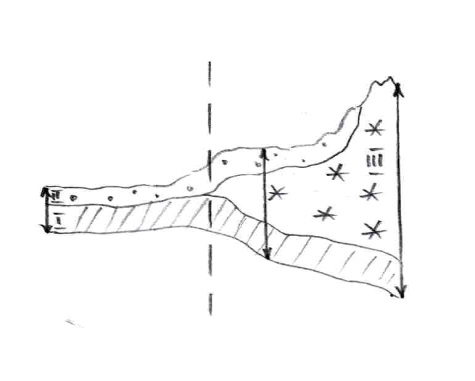                   1                              2- Поменяйтесь в парах карточками, проверьте работу, сверяясь со слайдом презентации- Как оцените работу?- Спасибо. Оставьте карточки на парте.- Скажите, что мы сегодня знаем о литосфере, а чего не знаем?- Тогда сформулируйте тему занятия- Хорошо. Что выбираем?                                                   - А что будет целью занятия?- А как мы будем изучать?- Спасибо. Открываем тетрадь, записываем число и тему урока.- Сегодня на уроке для работы мы будем использовать материал учебника параграф 17, открываем; презентацию, наборы горных пород и приготовленные таблички, которые вы вклеите в тетрадь.А) Из чего состоит земная кора? - Давайте узнаем об этом по тексту учебника на странице 41. Прочитайте про себя.- Давайте предоставим слово ребятам 1 группы.- Что вы узнали из текста, из чего состоит земная кора?-Что такое минерал?-Какое тело?Демонстрирует иллюстрацию разных по цвету и форме минералов.-В нем можно что-то разглядеть?-Сформулируйте понятие целиком.- … состоящее как правило из одного вещества.-По аналогии сформулируйте понятие – горная порода.Демонстрирует образцы горных пород  и минералов: гранит, кварц, слюду, полевой шпат.  - Сегодня ученые насчитывают на земле около 4 тысяч видов минералов и каждый год открывают десятки новых. Минералы – это причудливые кристаллы, булыжник на дороге, песчинка на морском берегу, золотой самородок в лотке старателя, оплавленная глыба космического пришельца и снежинка, падающая за окном. А мир горных пород еще шире – фантазия природы бесконечна.- Посмотрите какими разными могут быть граниты в зависимости от количества составных частей.- Что еще узнали из текста?- Правильно. Давайте названия 3 групп занесем в таблицу «Горные породы» Б) Группы горных пород.- Знакомимся с группой магматических горных пород, читаем вопрос 2 на странице 42.- Обращаюсь к ребятам 2 группы:- Что узнали о магматических горных породах?- Молодцы. Смотрим сюжет об образовании магматических горных пород.- Найдите на парте в красной тарелке образцы магматических пород, рассмотрите, сравните, узнайте названия.- Что узнали?- Запишите названия групп и рассмотренные вами примеры в таблицу.- Знакомимся с группой осадочных горных пород, читаем 3 вопрос на странице 42.- Вопрос к 3 группе.- Как образуются осадочные горные породы?- На какие группы делятся?- Правильно. Смотрим сюжет о происхождении осадочных пород и знакомимся с ними на примерах образцов в белой тарелке. Заполняем таблицу; назовите примеры.- Знакомимся с метаморфическими горными породами, читаем вопрос 4 на странице 43.- 4 группа, пожалуйста:- Как образуются метаморфические породы?- Смотрим в сюжете, знакомимся с породами в синей тарелке.- Записываем в таблицу.  После таблицы запишите схемы превращения пород.Известняк           мраморПесок          песчаник          кварцит         Гранит            гнейсБурый уголь          каменный уголь           антрацит- Мы познакомились с группами горных пород. Они очень разные по свойствам. Согласно их свойствам человек использует их в хозяйственной деятельности.- Как называются такие породы?- В каких состояниях они могут быть?В) Практическая работа.- Сейчас каждая группа сделает описание одного образца горной породы по плану таблицы «Характеристика горных пород». Сообщит результат. Остальные дополнят данные таблицы.Характеристика горных пород- Ребята, а интересно узнать какие полезные ископаемые есть в Нижегородской области? Как это сделать?- Смотрим. Прочитайте названия полезных ископаемых, определите к какой группе они относятся, как используются? Как к ним нужно относиться?- Правильно. Посмотрите сюжет об использовании в строительстве горных пород.- Мы закончили знакомство с породами, хочется узнать, что вы запомнили с урока.А) Кроссворд для самых внимательных «Полезные ископаемые»( учащиеся группы, сдавшей первой правильные ответы, поощряются отличной оценкой).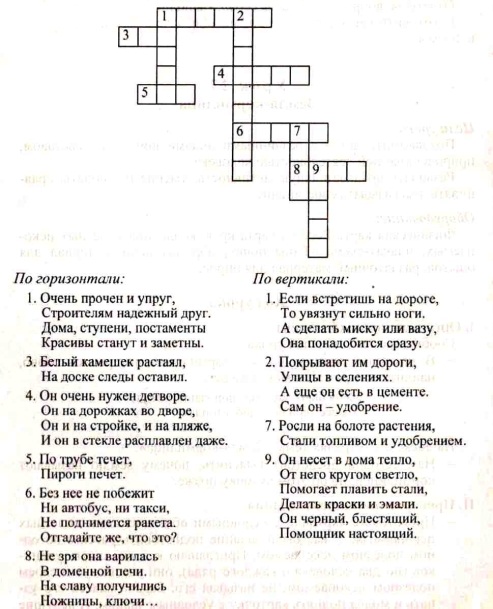 Б) «Минералогический ералаш»- На интерактивной  доске вы видите названия горных пород, каждой команде нужно найти свои:1 команда – магматические2 команда – обломочные3 команда – органические4 команда – метаморфические- По одному представителю от команды к доске. Работаем по очереди. Собираем по слову.А) Проверь себя: выполните упражнения 1-3и оцените свои знания.Карточки для проверки знаний по теме «Горные породы».1 вар.                                                                    1) Четвертый лишний                                        (ненужное зачеркнуть)                                    
 2) Разделите породы на группы по использованию, объясните свой выбор:	песок, железная руда, глина, гранит, медная руда	3) Как вы думаете, к каким общественным и экологическим проблемам может привести неумеренная добыча полезных ископаемых?	А) Достигли ли мы цели урока                                   Б) Что было интересно на уроке?                                В) Какие трудности?                                                     Г) Цветом обозначь настроение2 вар.1) Четвертый лишний                               (ненужное зачеркнуть)	свой выбор,	нефть, изумруд, каменный уголь,	природный газ, рубин2) Разделите породы на группы по использованию, объясните: нефть, изумруд, каменный уголь, природный газ, рубин3) Как вы думаете, к каким общественным и экологическим проблемам может привести неумеренная добыча полезных ископаемых?А) Достигли ли мы цели урока?Б) Что было интересно на уроке?В) Какие трудности?Г) Цветом обозначь настроение.Б) Домашнее задание.- Прочитать параграф 17, по тексту дополнить таблицу «Горные породы», заполнить названия групп горных пород, для желающих творческое задание кроссворд «Литосфера».Д) Вы сегодня хорошо работали, много узнали. Молодцы. А урок мне хочется закончить стихами о минеральных богатствах нашей страны.Рассказ закончен о породахЧто толща земная хранитЗдесь камень бесценный с УралаЗеленый густой малахит.Надежно богатства сокрытыАлмазы, топаз и гранит, С красною медью – хромиты,Железо, мрамор, родонит.Найдем в ней много по приметамЦветных камней и редких руд Рубин сияет красным цветомЗеленым цветом – изумруд.Темны кристаллики граната,Лучисты грани хрусталяИ знаменита и богатаМоя родная сторона.Приводят в порядок принадлежности к уроку. Встают, приветствуя учителя. Настраиваются на учебную деятельность. Дежурные сообщают об отсутствующих.Извлекают из своей памяти знания, проговаривают про себя материал, припоминают необходимые сведения. Активизируют мыслительные процессы, анализируют, отбирают. Формулируют и записывают свои ответы.1 вар. Строение ЗемлиПодпиши оболочки – 3 баллаЗначение температуры – 4 баллаРазмеры оболочек – 5 баллов 1   а                                         1 - Литосфера (   ?   )      б                                           а – земная кора                                                   б – верхняя мантия          2                                       R – 100 кмt -  по погоде, на 100 км                  ниже + 3⁰С                                                 2 – Мантия (магма)                                                    R – 2900 км                                                    t - 2000⁰С                 3                              3 – Ядро (железо, никель)                                                    R – 3470км                                                     t - 5000⁰С2 вар. Строение ЛитосферыНазвания частей земной коры и ее типов – 3 баллаМощность – 4 баллаДорисовать литосферу и указать ее размеры – 5 баллов                  1                              2	70 км		40 кмдо 7 км	     верхняя мантия (100 км)1 базальт	                            1 океаническая земная кора2 осадочный чехол	          2 материковая земная кора3 гранитПроводят взаимопроверку работ, сверяясь со слайдом на доске.Оценивают, высказывают свое мнение, называют ошибки, если есть.Анализируют, отбирают, формулируют, делают вывод о том, что при проверке знаний, выявилось не знание – из чего состоит литосфера?Рассуждают, анализируют «знаем - не знаем». Формулируют, высказывают предложения:                      Д: Знаем типы литосферы, ее части, мощность, что это каменная оболочка. Не знаем, из чего состоит: камней, веществ, горных пород…Обучаясь самостоятельно формулировать цели, учатся планировать и свою деятельность на данный урок, испытывают удовлетворение от результата своей мыслительной деятельности, принимают учебную задачу.Д: «Мир камня», «Горные породы и минералы» и т.д.Выбираем «Горные породы и минералы».Д: Мы познакомимся с горными породами, узнаем какие они, чем замечательны.Д: Прочитаем в учебнике, посмотрим фильм, рассмотрим горные породы, приготовленные на партах.Открывают тетради, записывают.Учащиеся готовятся к выполнению учебных заданий:  открывают учебник, вкладывают в тетрадь таблички, организуют рабочее место.Читают текст, обращают внимание на выделенные термины, выделяют главное.Выделяют главное, формулируют ответ. Слушают отвечающих, дополняют, исправляют ошибки, уточняют.Д: Из горных пород и минералов.Д: Это вещество… природное тело…Д: Нет, оно однородное.Д: Минерал - это природное однородное тело…Д: Горная порода – это сложное природное тело, состоящее из нескольких минералов. Рассматривают образцы, сравнивают, формируют зрительный образ, накапливают личный опыт.Вспоминают, формулируют ответ. Отвечают.Д: Горные породы делят на 3 группы по происхождению: магматические, осадочные и метаморфические.Заполняют таблицу.Читают текст, обращают внимание на выделенные термины, запоминают примеры.Выделяют главное, формулируют ответ.Д: Они произошли из магмы, делятся на излившиеся и глубинные. Глубинные – это  кристаллические горные породы, состоящие из крупных кристаллов.Смотрят сюжет о магматических горных породах на интерактивной доске, образно представляют процессы, происходящие в земной коре.Рассматривают в лупу, сравнивают, знакомятся с названиями. Получают личный опыт.Свои наблюдения излагают в форме кратких ответов: Д: излившиеся породы представлены пемзой и базальтом. Глубинные породы представлены гранитом и габбро, у них кристаллы крупные, хорошо различимы.Оформляют таблицу.Читают, выделяют главное, запоминают.Формулируют ответы, отвечают. Д: осаждаются на дне водоёмов и суше.Д: На неорганические и органические. Неорганические делятся на обломочные, образовавшиеся в результате физического разрушения и химические, образовавшиеся из химических растворов.Уточняют, дополняют. Испытывают удовлетворение от осознания успешности своих действий.Смотрят сюжет. Рассматривают образцы, знакомятся с названиями.Д: Обломочные – песок, глина; химические – гипс, поваренная соль; органические – известняки (мел, ракушечник), торф.Заполняют таблицу примерами, сравнивают, уточняют, корректируют ошибки.Читают, запоминают, делают выводы.Формулируют ответ.  Д: Происходит изменение магматических и осадочных горных пород под действием высокой температуры и давления.Смотрят сюжет. Рассматривают породы, знакомятся с названиями.Записывают в таблице. Д: эти горные породы называются – полезные ископаемые. Д: они могут быть твердые, жидкие, газообразные.Слушают задание. Рассматривают образец. Обсуждают, записывают свойства в таблицу, догадываются об использовании человеком.Представляют результат. Остальные заполняют таблицу.Характеристика горных породРазмышляют, предполагают, дают ответ.  Д: Изучить карту полезных ископаемых Нижегородской области.Работают с картой, читают названия полезных ископаемых, называют их, разделяют на группы, делают выводы об использовании и рачительном отношении к ним:  Д: Пески, глины и т.д. относятся к осадочным, используются как строительный материал. Торф – топливо. Полезных ископаемых становится меньше, нужно относиться к ним бережно.Смотрят, оценивают красоту сооружений, созданную благодаря разным материалам.Работают в группах:Читают, отгадывают, радуются своим удачам.Читают, обсуждают, разделяют на группы, выбирают отвечающего.Оценивают результат.Магматические: базальт, гранит, пемзаОбломочные: песок, глина, гравийОрганические: нефть, торф, угольМетаморфические: мрамор, гнейс, кварцитПодписывают карточки. Выполняют задание.Оценивают свою деятельность.Карточки для проверки знаний по теме «Горные породы».1 вар1) Четвертый лишний                             (ненужное зачеркнуть)                                    
2) Разделите породы на группы  по использованию, объясните  свой выборстроительство: песок, глина, гранит	получение металлов: медная руда, железная руда	                                                                3) Неумеренная добыча полезных  ископаемых приведет к их быстрому истощению, а большое количество отходов производства загрязняет окружающую среду.                                                      А) Да                                                                               Б) Знакомство с коллекцией горных пород                В) Определять по группам                                           Г) Хорошее                                                                    2 вар.1) Четвертый лишний                              (ненужное зачеркнуть)2) Разделите породы на группы по использованию, объясните свой выбортопливо: нефть, каменный уголь, природный газювелирные украшения: изумруд, рубин3) Полезные ископаемые могут быстро закончиться, много образуетсяненужных веществА) ДаБ) Работать с породамиВ) Определять использованиеГ) НормальноеЗаписывают домашнее задание.Слушают, смотрят презентацию.На переменке рассматривают выставленную в классе коллекцию горных пород и минералов.ГранитПесокНивелирНефтьГлинаПесокМраморГравийИзвестнякГранитПесокУгольАзимутМасштабГипсГоризонтальГранитПесокБазальтПемзаУгольМраморНефтьТорфПлан характеристикиГорные породыГорные породыГорные породыГорные породы1. Названиегранитизвестнякторфмрамор2. Цвет3. Блеск4. Строение:
а) зернистое
б) однородное
в) порошкообразное5. Твердость:
а) твердые
б) средние
в)  мягкие6. Происхождение7. ИспользованиеПлан характеристикиГорные породыГорные породыГорные породыГорные породы1. Названиегранитизвестнякторфмрамор2. Цветкрасныйжелтыйкоричневыйрозовый3. Блескестьнетнетесть4. Строение:
а) зернистое
б) однородное
в) порошкообразноезернистоеоднородноепорошкообразноезернистое5. Твердость:
а) твердые
б) средние
в)  мягкиетвердыйсредней твердостимягкийтвердый6. Происхождениемагматическоеосадочно-
органическоеосадочно-
органическоеметаморфическое7. Использованиестроительный 
материалстроительный материал,
удобрениегорючее, 
удобрениестроительный
 материалЭтапыДеятельность учителяДеятельность учащихсяI. Ценностно-ориентированныйМотивация проектной деятельности: организация учащихся по созданию проекта, раскрытие его значимостиОсознание мотива деятельности, значимости предстоящей проектной работыII. КонструктивныйОбъединение учащихся в группы; консультация учащихся; стимулирование поисковой деятельности учащихся; подготовка памяток и алгоритмов по организации самостоятельной работыВключение в проектную деятельность в группе или индивидуально; составление плана работы; сбор материалов, поиск литературы; выбор формы реализации проектаIII. Оценочно-рефлексивныйСтимулирование и консультирование учащихся Самооценка своей деятельности. Оформление проекта в выбранной формеIV. ПрезентативныйПодготовка экспертов. Проектирование формы презентации; организация дискуссии по обсуждению проекта; организация самооценки учащихсяЗащита проекта в индивидуальной или коллективной форме; включение в дискуссию; отстаивание своей позиции. Самооценка собственной деятельностиСфера деятельностиПроектная деятельность по географииНазвания проектов1. Научно-познавательнаяСоздание географических моделей1. Модель действующего вулкана2. Голубая звезда (выращивание кристаллов)3. Сталактит2. Практико-преобразующаяЭкологическая1. Мусорная цивилизация3. КоммуникативнаяРазвитие личностно-коммуникативных уменийПрезентации для уроков: «Мир камня», «Вулканы»4. Художественно-эстетическаяСоздание проектов, раскрывающих эстетические особенности природыОбразовательные экскурсии: в Музей Геологии Н.Новгорода, в Пешеланские пещеры, в Ичалковский бор